NORTH FRONT RANGE WATER QUALITY PLANNING ASSOCIATION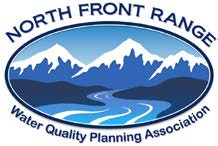 257 Johnstown Center Dr.; Unit 206Johnstown, CO 80534970-587-8872 – http://www.nfrwqpa.org208 Areawide Water Quality Management Plan Amendment Wastewater Service Utility Area Population Modification or Update(60-Day Public Notice Required)To meet the plan amendments minimum requirements, all items are required and must be included to be accepted for review and considered for approval. Submitted references to other materials is not acceptable, i.e., refer to.., or see..Referral Agencies Signatures PageNOTE: NFRWQPA will route and acquire the required signatures, not the applicant.Appendix ACurrent WUSA Map recognized and approved by NFRWQPAAppendix BMap Identifying Stream Segment WID, WWTF, and discharge location Appendix CWUSA land use and zoning mapsAppendix DCDPS Permit, Primary Effluent Limits (PELs), or Notice of Authorization (NOA)  Appendix ECDPS Permit, Primary Effluent Limits (PELs), or Notice of Authorization (NOA) requirements and constraints Appendix FReceiving WWTF overview and Flow schematic Appendix G1-mile Radius Map Identifying Drinking Water wells or water sourcesAppendix H5-mile Radius Map Identifying other permitted dischargesAppendix IIntergovernmental Agreements (IGAs)Appendix JCapacity Sharing Agreements Appendix KAgency Point Source Inventory Data Appendix LWastewater Treatment Facility Site Application ApprovalA. Project and System InformationA. Project and System InformationA. Project and System InformationA. Project and System InformationA. Project and System InformationA. Project and System InformationA. Project and System InformationApplicant / EntityApplicant / EntityRepresentative Name / TitleRepresentative Name / TitleProject TitleProject TitleAddressAddressEmailEmailPhonePhoneCountyCountyB. Project Design Company InformationB. Project Design Company InformationB. Project Design Company InformationB. Project Design Company InformationB. Project Design Company InformationB. Project Design Company InformationB. Project Design Company InformationDesign Company NameDesign Company NameDesign EngineerDesign EngineerCO License Number AddressAddressAddressAddressEmailEmailPhonePhoneDate of Application:Date of Application:Date of Application:Amendment projects include WUSA population projections that change or update the current population projections documented the agency’s approved Utility Plan less than or equal to 25%. WUSA population projections that change or update the current population projections documented the agency’s approved Utility Plan greater than 25% cannot apply for a 208 plan amendment and must update the agency’s Utility Plan.Amendment projects include WUSA population projections that change or update the current population projections documented the agency’s approved Utility Plan less than or equal to 25%. WUSA population projections that change or update the current population projections documented the agency’s approved Utility Plan greater than 25% cannot apply for a 208 plan amendment and must update the agency’s Utility Plan.Amendment projects include WUSA population projections that change or update the current population projections documented the agency’s approved Utility Plan less than or equal to 25%. WUSA population projections that change or update the current population projections documented the agency’s approved Utility Plan greater than 25% cannot apply for a 208 plan amendment and must update the agency’s Utility Plan.Amendment projects include WUSA population projections that change or update the current population projections documented the agency’s approved Utility Plan less than or equal to 25%. WUSA population projections that change or update the current population projections documented the agency’s approved Utility Plan greater than 25% cannot apply for a 208 plan amendment and must update the agency’s Utility Plan.Amendment projects include WUSA population projections that change or update the current population projections documented the agency’s approved Utility Plan less than or equal to 25%. WUSA population projections that change or update the current population projections documented the agency’s approved Utility Plan greater than 25% cannot apply for a 208 plan amendment and must update the agency’s Utility Plan.Amendment projects include WUSA population projections that change or update the current population projections documented the agency’s approved Utility Plan less than or equal to 25%. WUSA population projections that change or update the current population projections documented the agency’s approved Utility Plan greater than 25% cannot apply for a 208 plan amendment and must update the agency’s Utility Plan.Amendment projects include WUSA population projections that change or update the current population projections documented the agency’s approved Utility Plan less than or equal to 25%. WUSA population projections that change or update the current population projections documented the agency’s approved Utility Plan greater than 25% cannot apply for a 208 plan amendment and must update the agency’s Utility Plan.C. Current Wastewater Utility Service Area (WUSA) Agency / System Information, Appendix A.C. Current Wastewater Utility Service Area (WUSA) Agency / System Information, Appendix A.C. Current Wastewater Utility Service Area (WUSA) Agency / System Information, Appendix A.C. Current Wastewater Utility Service Area (WUSA) Agency / System Information, Appendix A.C. Current Wastewater Utility Service Area (WUSA) Agency / System Information, Appendix A.C. Current Wastewater Utility Service Area (WUSA) Agency / System Information, Appendix A.C. Current Wastewater Utility Service Area (WUSA) Agency / System Information, Appendix A.WUSA Boundary currently recognized and approved:WUSA Boundary currently recognized and approved:WUSA Boundary currently recognized and approved:Current WUSA Calculated loadings:Current WUSA Calculated loadings:Current WUSA Calculated loadings:Current WUSA Calculated loadings:WUSA map: https://nfrwqpa.colorado.gov/agency-service-area-mapsMaximum Month Average WUSA Hydraulic loading in million gallons per day (MGD)Maximum Month Average WUSA Hydraulic loading in million gallons per day (MGD)Maximum Month Average WUSA Hydraulic loading in million gallons per day (MGD)MGDWUSA DescriptionPeak Hour WUSA Hydraulic loading in million gallons per day (MGD)Peak Hour WUSA Hydraulic loading in million gallons per day (MGD)Peak Hour WUSA Hydraulic loading in million gallons per day (MGD)MGDCountyWUSA Organic loading (lbs. BOD5/day) WUSA Organic loading (lbs. BOD5/day) WUSA Organic loading (lbs. BOD5/day) lbs. BOD5/dayThe current WUSA or proposed WUSA must demonstrate that the Management or Operating agency has the ability to provide sewage service to all types of water rights within the WUSA boundary. This may be demonstrated by a map illustrating water providers and differing water rights by crosshatched boundaries overlayed on a WUSA Map.The current WUSA or proposed WUSA must demonstrate that the Management or Operating agency has the ability to provide sewage service to all types of water rights within the WUSA boundary. This may be demonstrated by a map illustrating water providers and differing water rights by crosshatched boundaries overlayed on a WUSA Map.The current WUSA or proposed WUSA must demonstrate that the Management or Operating agency has the ability to provide sewage service to all types of water rights within the WUSA boundary. This may be demonstrated by a map illustrating water providers and differing water rights by crosshatched boundaries overlayed on a WUSA Map.The current WUSA or proposed WUSA must demonstrate that the Management or Operating agency has the ability to provide sewage service to all types of water rights within the WUSA boundary. This may be demonstrated by a map illustrating water providers and differing water rights by crosshatched boundaries overlayed on a WUSA Map.The current WUSA or proposed WUSA must demonstrate that the Management or Operating agency has the ability to provide sewage service to all types of water rights within the WUSA boundary. This may be demonstrated by a map illustrating water providers and differing water rights by crosshatched boundaries overlayed on a WUSA Map.The current WUSA or proposed WUSA must demonstrate that the Management or Operating agency has the ability to provide sewage service to all types of water rights within the WUSA boundary. This may be demonstrated by a map illustrating water providers and differing water rights by crosshatched boundaries overlayed on a WUSA Map.The current WUSA or proposed WUSA must demonstrate that the Management or Operating agency has the ability to provide sewage service to all types of water rights within the WUSA boundary. This may be demonstrated by a map illustrating water providers and differing water rights by crosshatched boundaries overlayed on a WUSA Map.D. WUSA Population Modification Information, Appendix B-C.D. WUSA Population Modification Information, Appendix B-C.D. WUSA Population Modification Information, Appendix B-C.D. WUSA Population Modification Information, Appendix B-C.D. WUSA Population Modification Information, Appendix B-C.D. WUSA Population Modification Information, Appendix B-C.D. WUSA Population Modification Information, Appendix B-C.D. WUSA Population Modification Information, Appendix B-C.D. WUSA Population Modification Information, Appendix B-C.D. WUSA Population Modification Information, Appendix B-C.D. WUSA Population Modification Information, Appendix B-C.D. WUSA Population Modification Information, Appendix B-C.D. WUSA Population Modification Information, Appendix B-C.D. WUSA Population Modification Information, Appendix B-C.D. WUSA Population Modification Information, Appendix B-C.D. WUSA Population Modification Information, Appendix B-C.D. WUSA Population Modification Information, Appendix B-C.D. WUSA Population Modification Information, Appendix B-C.D. WUSA Population Modification Information, Appendix B-C.D. WUSA Population Modification Information, Appendix B-C.D. WUSA Population Modification Information, Appendix B-C.Include a map illustrating the currently approved WUSA, identifying the receiving WWTF, stream segment, and discharge location, Appendix B. Sources of information:NFRWQPA Agency Wastewater Utility Service Area Maps; https://nfrwqpa.colorado.gov/agency-service-area-mapsNFRWQPA GIS Database; https://data-nfrwqpa.hub.arcgis.com/Include a map illustrating the currently approved WUSA, identifying the receiving WWTF, stream segment, and discharge location, Appendix B. Sources of information:NFRWQPA Agency Wastewater Utility Service Area Maps; https://nfrwqpa.colorado.gov/agency-service-area-mapsNFRWQPA GIS Database; https://data-nfrwqpa.hub.arcgis.com/Include a map illustrating the currently approved WUSA, identifying the receiving WWTF, stream segment, and discharge location, Appendix B. Sources of information:NFRWQPA Agency Wastewater Utility Service Area Maps; https://nfrwqpa.colorado.gov/agency-service-area-mapsNFRWQPA GIS Database; https://data-nfrwqpa.hub.arcgis.com/Include a map illustrating the currently approved WUSA, identifying the receiving WWTF, stream segment, and discharge location, Appendix B. Sources of information:NFRWQPA Agency Wastewater Utility Service Area Maps; https://nfrwqpa.colorado.gov/agency-service-area-mapsNFRWQPA GIS Database; https://data-nfrwqpa.hub.arcgis.com/Include a map illustrating the currently approved WUSA, identifying the receiving WWTF, stream segment, and discharge location, Appendix B. Sources of information:NFRWQPA Agency Wastewater Utility Service Area Maps; https://nfrwqpa.colorado.gov/agency-service-area-mapsNFRWQPA GIS Database; https://data-nfrwqpa.hub.arcgis.com/Include a map illustrating the currently approved WUSA, identifying the receiving WWTF, stream segment, and discharge location, Appendix B. Sources of information:NFRWQPA Agency Wastewater Utility Service Area Maps; https://nfrwqpa.colorado.gov/agency-service-area-mapsNFRWQPA GIS Database; https://data-nfrwqpa.hub.arcgis.com/Include a map illustrating the currently approved WUSA, identifying the receiving WWTF, stream segment, and discharge location, Appendix B. Sources of information:NFRWQPA Agency Wastewater Utility Service Area Maps; https://nfrwqpa.colorado.gov/agency-service-area-mapsNFRWQPA GIS Database; https://data-nfrwqpa.hub.arcgis.com/Include a map illustrating the currently approved WUSA, identifying the receiving WWTF, stream segment, and discharge location, Appendix B. Sources of information:NFRWQPA Agency Wastewater Utility Service Area Maps; https://nfrwqpa.colorado.gov/agency-service-area-mapsNFRWQPA GIS Database; https://data-nfrwqpa.hub.arcgis.com/Include a map illustrating the currently approved WUSA, identifying the receiving WWTF, stream segment, and discharge location, Appendix B. Sources of information:NFRWQPA Agency Wastewater Utility Service Area Maps; https://nfrwqpa.colorado.gov/agency-service-area-mapsNFRWQPA GIS Database; https://data-nfrwqpa.hub.arcgis.com/Include a map illustrating the currently approved WUSA, identifying the receiving WWTF, stream segment, and discharge location, Appendix B. Sources of information:NFRWQPA Agency Wastewater Utility Service Area Maps; https://nfrwqpa.colorado.gov/agency-service-area-mapsNFRWQPA GIS Database; https://data-nfrwqpa.hub.arcgis.com/Include a map illustrating the currently approved WUSA, identifying the receiving WWTF, stream segment, and discharge location, Appendix B. Sources of information:NFRWQPA Agency Wastewater Utility Service Area Maps; https://nfrwqpa.colorado.gov/agency-service-area-mapsNFRWQPA GIS Database; https://data-nfrwqpa.hub.arcgis.com/Include a map illustrating the currently approved WUSA, identifying the receiving WWTF, stream segment, and discharge location, Appendix B. Sources of information:NFRWQPA Agency Wastewater Utility Service Area Maps; https://nfrwqpa.colorado.gov/agency-service-area-mapsNFRWQPA GIS Database; https://data-nfrwqpa.hub.arcgis.com/Include a map illustrating the currently approved WUSA, identifying the receiving WWTF, stream segment, and discharge location, Appendix B. Sources of information:NFRWQPA Agency Wastewater Utility Service Area Maps; https://nfrwqpa.colorado.gov/agency-service-area-mapsNFRWQPA GIS Database; https://data-nfrwqpa.hub.arcgis.com/Include a map illustrating the currently approved WUSA, identifying the receiving WWTF, stream segment, and discharge location, Appendix B. Sources of information:NFRWQPA Agency Wastewater Utility Service Area Maps; https://nfrwqpa.colorado.gov/agency-service-area-mapsNFRWQPA GIS Database; https://data-nfrwqpa.hub.arcgis.com/Include a map illustrating the currently approved WUSA, identifying the receiving WWTF, stream segment, and discharge location, Appendix B. Sources of information:NFRWQPA Agency Wastewater Utility Service Area Maps; https://nfrwqpa.colorado.gov/agency-service-area-mapsNFRWQPA GIS Database; https://data-nfrwqpa.hub.arcgis.com/Include a map illustrating the currently approved WUSA, identifying the receiving WWTF, stream segment, and discharge location, Appendix B. Sources of information:NFRWQPA Agency Wastewater Utility Service Area Maps; https://nfrwqpa.colorado.gov/agency-service-area-mapsNFRWQPA GIS Database; https://data-nfrwqpa.hub.arcgis.com/Include a map illustrating the currently approved WUSA, identifying the receiving WWTF, stream segment, and discharge location, Appendix B. Sources of information:NFRWQPA Agency Wastewater Utility Service Area Maps; https://nfrwqpa.colorado.gov/agency-service-area-mapsNFRWQPA GIS Database; https://data-nfrwqpa.hub.arcgis.com/Include a map illustrating the currently approved WUSA, identifying the receiving WWTF, stream segment, and discharge location, Appendix B. Sources of information:NFRWQPA Agency Wastewater Utility Service Area Maps; https://nfrwqpa.colorado.gov/agency-service-area-mapsNFRWQPA GIS Database; https://data-nfrwqpa.hub.arcgis.com/Include a map illustrating the currently approved WUSA, identifying the receiving WWTF, stream segment, and discharge location, Appendix B. Sources of information:NFRWQPA Agency Wastewater Utility Service Area Maps; https://nfrwqpa.colorado.gov/agency-service-area-mapsNFRWQPA GIS Database; https://data-nfrwqpa.hub.arcgis.com/Include a map illustrating the currently approved WUSA, identifying the receiving WWTF, stream segment, and discharge location, Appendix B. Sources of information:NFRWQPA Agency Wastewater Utility Service Area Maps; https://nfrwqpa.colorado.gov/agency-service-area-mapsNFRWQPA GIS Database; https://data-nfrwqpa.hub.arcgis.com/Include a map illustrating the currently approved WUSA, identifying the receiving WWTF, stream segment, and discharge location, Appendix B. Sources of information:NFRWQPA Agency Wastewater Utility Service Area Maps; https://nfrwqpa.colorado.gov/agency-service-area-mapsNFRWQPA GIS Database; https://data-nfrwqpa.hub.arcgis.com/For support of the WUSA population modification and loading projections, also provide the WUSA land use and zoning maps, Appendix C.Sources of information: USGS’ National Land Cover Dataset (NLCD, http://www.mrlc.gov/) USDA’s National Agricultural Statistics Service (NASS, http://www.nass.usda.gov/ Colorado State University WRAP tool (https://erams.com/catena/tools/colorado-collaborative/watershed-assessment/) under the “Land Surface” data category for any area of interest across the countryCounty and city land and zoning maps.For support of the WUSA population modification and loading projections, also provide the WUSA land use and zoning maps, Appendix C.Sources of information: USGS’ National Land Cover Dataset (NLCD, http://www.mrlc.gov/) USDA’s National Agricultural Statistics Service (NASS, http://www.nass.usda.gov/ Colorado State University WRAP tool (https://erams.com/catena/tools/colorado-collaborative/watershed-assessment/) under the “Land Surface” data category for any area of interest across the countryCounty and city land and zoning maps.For support of the WUSA population modification and loading projections, also provide the WUSA land use and zoning maps, Appendix C.Sources of information: USGS’ National Land Cover Dataset (NLCD, http://www.mrlc.gov/) USDA’s National Agricultural Statistics Service (NASS, http://www.nass.usda.gov/ Colorado State University WRAP tool (https://erams.com/catena/tools/colorado-collaborative/watershed-assessment/) under the “Land Surface” data category for any area of interest across the countryCounty and city land and zoning maps.For support of the WUSA population modification and loading projections, also provide the WUSA land use and zoning maps, Appendix C.Sources of information: USGS’ National Land Cover Dataset (NLCD, http://www.mrlc.gov/) USDA’s National Agricultural Statistics Service (NASS, http://www.nass.usda.gov/ Colorado State University WRAP tool (https://erams.com/catena/tools/colorado-collaborative/watershed-assessment/) under the “Land Surface” data category for any area of interest across the countryCounty and city land and zoning maps.For support of the WUSA population modification and loading projections, also provide the WUSA land use and zoning maps, Appendix C.Sources of information: USGS’ National Land Cover Dataset (NLCD, http://www.mrlc.gov/) USDA’s National Agricultural Statistics Service (NASS, http://www.nass.usda.gov/ Colorado State University WRAP tool (https://erams.com/catena/tools/colorado-collaborative/watershed-assessment/) under the “Land Surface” data category for any area of interest across the countryCounty and city land and zoning maps.For support of the WUSA population modification and loading projections, also provide the WUSA land use and zoning maps, Appendix C.Sources of information: USGS’ National Land Cover Dataset (NLCD, http://www.mrlc.gov/) USDA’s National Agricultural Statistics Service (NASS, http://www.nass.usda.gov/ Colorado State University WRAP tool (https://erams.com/catena/tools/colorado-collaborative/watershed-assessment/) under the “Land Surface” data category for any area of interest across the countryCounty and city land and zoning maps.For support of the WUSA population modification and loading projections, also provide the WUSA land use and zoning maps, Appendix C.Sources of information: USGS’ National Land Cover Dataset (NLCD, http://www.mrlc.gov/) USDA’s National Agricultural Statistics Service (NASS, http://www.nass.usda.gov/ Colorado State University WRAP tool (https://erams.com/catena/tools/colorado-collaborative/watershed-assessment/) under the “Land Surface” data category for any area of interest across the countryCounty and city land and zoning maps.For support of the WUSA population modification and loading projections, also provide the WUSA land use and zoning maps, Appendix C.Sources of information: USGS’ National Land Cover Dataset (NLCD, http://www.mrlc.gov/) USDA’s National Agricultural Statistics Service (NASS, http://www.nass.usda.gov/ Colorado State University WRAP tool (https://erams.com/catena/tools/colorado-collaborative/watershed-assessment/) under the “Land Surface” data category for any area of interest across the countryCounty and city land and zoning maps.For support of the WUSA population modification and loading projections, also provide the WUSA land use and zoning maps, Appendix C.Sources of information: USGS’ National Land Cover Dataset (NLCD, http://www.mrlc.gov/) USDA’s National Agricultural Statistics Service (NASS, http://www.nass.usda.gov/ Colorado State University WRAP tool (https://erams.com/catena/tools/colorado-collaborative/watershed-assessment/) under the “Land Surface” data category for any area of interest across the countryCounty and city land and zoning maps.For support of the WUSA population modification and loading projections, also provide the WUSA land use and zoning maps, Appendix C.Sources of information: USGS’ National Land Cover Dataset (NLCD, http://www.mrlc.gov/) USDA’s National Agricultural Statistics Service (NASS, http://www.nass.usda.gov/ Colorado State University WRAP tool (https://erams.com/catena/tools/colorado-collaborative/watershed-assessment/) under the “Land Surface” data category for any area of interest across the countryCounty and city land and zoning maps.For support of the WUSA population modification and loading projections, also provide the WUSA land use and zoning maps, Appendix C.Sources of information: USGS’ National Land Cover Dataset (NLCD, http://www.mrlc.gov/) USDA’s National Agricultural Statistics Service (NASS, http://www.nass.usda.gov/ Colorado State University WRAP tool (https://erams.com/catena/tools/colorado-collaborative/watershed-assessment/) under the “Land Surface” data category for any area of interest across the countryCounty and city land and zoning maps.For support of the WUSA population modification and loading projections, also provide the WUSA land use and zoning maps, Appendix C.Sources of information: USGS’ National Land Cover Dataset (NLCD, http://www.mrlc.gov/) USDA’s National Agricultural Statistics Service (NASS, http://www.nass.usda.gov/ Colorado State University WRAP tool (https://erams.com/catena/tools/colorado-collaborative/watershed-assessment/) under the “Land Surface” data category for any area of interest across the countryCounty and city land and zoning maps.For support of the WUSA population modification and loading projections, also provide the WUSA land use and zoning maps, Appendix C.Sources of information: USGS’ National Land Cover Dataset (NLCD, http://www.mrlc.gov/) USDA’s National Agricultural Statistics Service (NASS, http://www.nass.usda.gov/ Colorado State University WRAP tool (https://erams.com/catena/tools/colorado-collaborative/watershed-assessment/) under the “Land Surface” data category for any area of interest across the countryCounty and city land and zoning maps.For support of the WUSA population modification and loading projections, also provide the WUSA land use and zoning maps, Appendix C.Sources of information: USGS’ National Land Cover Dataset (NLCD, http://www.mrlc.gov/) USDA’s National Agricultural Statistics Service (NASS, http://www.nass.usda.gov/ Colorado State University WRAP tool (https://erams.com/catena/tools/colorado-collaborative/watershed-assessment/) under the “Land Surface” data category for any area of interest across the countryCounty and city land and zoning maps.For support of the WUSA population modification and loading projections, also provide the WUSA land use and zoning maps, Appendix C.Sources of information: USGS’ National Land Cover Dataset (NLCD, http://www.mrlc.gov/) USDA’s National Agricultural Statistics Service (NASS, http://www.nass.usda.gov/ Colorado State University WRAP tool (https://erams.com/catena/tools/colorado-collaborative/watershed-assessment/) under the “Land Surface” data category for any area of interest across the countryCounty and city land and zoning maps.For support of the WUSA population modification and loading projections, also provide the WUSA land use and zoning maps, Appendix C.Sources of information: USGS’ National Land Cover Dataset (NLCD, http://www.mrlc.gov/) USDA’s National Agricultural Statistics Service (NASS, http://www.nass.usda.gov/ Colorado State University WRAP tool (https://erams.com/catena/tools/colorado-collaborative/watershed-assessment/) under the “Land Surface” data category for any area of interest across the countryCounty and city land and zoning maps.For support of the WUSA population modification and loading projections, also provide the WUSA land use and zoning maps, Appendix C.Sources of information: USGS’ National Land Cover Dataset (NLCD, http://www.mrlc.gov/) USDA’s National Agricultural Statistics Service (NASS, http://www.nass.usda.gov/ Colorado State University WRAP tool (https://erams.com/catena/tools/colorado-collaborative/watershed-assessment/) under the “Land Surface” data category for any area of interest across the countryCounty and city land and zoning maps.For support of the WUSA population modification and loading projections, also provide the WUSA land use and zoning maps, Appendix C.Sources of information: USGS’ National Land Cover Dataset (NLCD, http://www.mrlc.gov/) USDA’s National Agricultural Statistics Service (NASS, http://www.nass.usda.gov/ Colorado State University WRAP tool (https://erams.com/catena/tools/colorado-collaborative/watershed-assessment/) under the “Land Surface” data category for any area of interest across the countryCounty and city land and zoning maps.For support of the WUSA population modification and loading projections, also provide the WUSA land use and zoning maps, Appendix C.Sources of information: USGS’ National Land Cover Dataset (NLCD, http://www.mrlc.gov/) USDA’s National Agricultural Statistics Service (NASS, http://www.nass.usda.gov/ Colorado State University WRAP tool (https://erams.com/catena/tools/colorado-collaborative/watershed-assessment/) under the “Land Surface” data category for any area of interest across the countryCounty and city land and zoning maps.For support of the WUSA population modification and loading projections, also provide the WUSA land use and zoning maps, Appendix C.Sources of information: USGS’ National Land Cover Dataset (NLCD, http://www.mrlc.gov/) USDA’s National Agricultural Statistics Service (NASS, http://www.nass.usda.gov/ Colorado State University WRAP tool (https://erams.com/catena/tools/colorado-collaborative/watershed-assessment/) under the “Land Surface” data category for any area of interest across the countryCounty and city land and zoning maps.For support of the WUSA population modification and loading projections, also provide the WUSA land use and zoning maps, Appendix C.Sources of information: USGS’ National Land Cover Dataset (NLCD, http://www.mrlc.gov/) USDA’s National Agricultural Statistics Service (NASS, http://www.nass.usda.gov/ Colorado State University WRAP tool (https://erams.com/catena/tools/colorado-collaborative/watershed-assessment/) under the “Land Surface” data category for any area of interest across the countryCounty and city land and zoning maps.E. WUSA Population Modification, Loading, and Capacity Information  E. WUSA Population Modification, Loading, and Capacity Information  E. WUSA Population Modification, Loading, and Capacity Information  E. WUSA Population Modification, Loading, and Capacity Information  E. WUSA Population Modification, Loading, and Capacity Information  E. WUSA Population Modification, Loading, and Capacity Information  E. WUSA Population Modification, Loading, and Capacity Information  E. WUSA Population Modification, Loading, and Capacity Information  E. WUSA Population Modification, Loading, and Capacity Information  E. WUSA Population Modification, Loading, and Capacity Information  E. WUSA Population Modification, Loading, and Capacity Information  E. WUSA Population Modification, Loading, and Capacity Information  E. WUSA Population Modification, Loading, and Capacity Information  E. WUSA Population Modification, Loading, and Capacity Information  E. WUSA Population Modification, Loading, and Capacity Information  E. WUSA Population Modification, Loading, and Capacity Information  E. WUSA Population Modification, Loading, and Capacity Information  E. WUSA Population Modification, Loading, and Capacity Information  E. WUSA Population Modification, Loading, and Capacity Information  E. WUSA Population Modification, Loading, and Capacity Information  E. WUSA Population Modification, Loading, and Capacity Information  Current WWTF Design Capacity:Current WWTF Design Capacity:Current WWTF Design Capacity:Current WWTF Design Capacity:Current WWTF Design Capacity:Current WWTF Design Capacity:Current WWTF Design Capacity:Current WWTF Design Capacity:Current WWTF Design Capacity:Current WWTF Design Capacity:WWTF Capacity with WUSA population modification:WWTF Capacity with WUSA population modification:WWTF Capacity with WUSA population modification:WWTF Capacity with WUSA population modification:WWTF Capacity with WUSA population modification:WWTF Capacity with WUSA population modification:WWTF Capacity with WUSA population modification:WWTF Capacity with WUSA population modification:WWTF Capacity with WUSA population modification:WWTF Capacity with WUSA population modification:WWTF Capacity with WUSA population modification:Maximum Month Average WWTF Hydraulic Capacity in million gallons per day (MGD)Maximum Month Average WWTF Hydraulic Capacity in million gallons per day (MGD)Maximum Month Average WWTF Hydraulic Capacity in million gallons per day (MGD)Maximum Month Average WWTF Hydraulic Capacity in million gallons per day (MGD)MGDMGDMGDMGDMGDMGDMaximum Month Average WWTF Change Hydraulic Capacity in million gallons per day (MGD) Maximum Month Average WWTF Change Hydraulic Capacity in million gallons per day (MGD) Maximum Month Average WWTF Change Hydraulic Capacity in million gallons per day (MGD) Maximum Month Average WWTF Change Hydraulic Capacity in million gallons per day (MGD) Maximum Month Average WWTF Change Hydraulic Capacity in million gallons per day (MGD) Maximum Month Average WWTF Change Hydraulic Capacity in million gallons per day (MGD) Maximum Month Average WWTF Change Hydraulic Capacity in million gallons per day (MGD) MGDMGDMGDMGDPeak Hour WWTF Hydraulic Capacity in million gallons per day (MGD)Peak Hour WWTF Hydraulic Capacity in million gallons per day (MGD)Peak Hour WWTF Hydraulic Capacity in million gallons per day (MGD)Peak Hour WWTF Hydraulic Capacity in million gallons per day (MGD)MGDMGDMGDMGDMGDMGDPeak Hour WWTF Hydraulic Capacity in million gallons per day (MGD)Peak Hour WWTF Hydraulic Capacity in million gallons per day (MGD)Peak Hour WWTF Hydraulic Capacity in million gallons per day (MGD)Peak Hour WWTF Hydraulic Capacity in million gallons per day (MGD)Peak Hour WWTF Hydraulic Capacity in million gallons per day (MGD)Peak Hour WWTF Hydraulic Capacity in million gallons per day (MGD)Peak Hour WWTF Hydraulic Capacity in million gallons per day (MGD)MGDMGDMGDMGDWWTF Organic Capacity (lbs. BOD5/day)WWTF Organic Capacity (lbs. BOD5/day)WWTF Organic Capacity (lbs. BOD5/day)WWTF Organic Capacity (lbs. BOD5/day)lbs. BOD5/daylbs. BOD5/daylbs. BOD5/daylbs. BOD5/daylbs. BOD5/daylbs. BOD5/dayWWTF Organic Capacity (lbs. BOD5/day)WWTF Organic Capacity (lbs. BOD5/day)WWTF Organic Capacity (lbs. BOD5/day)WWTF Organic Capacity (lbs. BOD5/day)WWTF Organic Capacity (lbs. BOD5/day)WWTF Organic Capacity (lbs. BOD5/day)WWTF Organic Capacity (lbs. BOD5/day)lbs. BOD5/daylbs. BOD5/daylbs. BOD5/daylbs. BOD5/dayCurrent and anticipated WWTF Flow loads (mgd):Current and anticipated WWTF Flow loads (mgd):Current and anticipated WWTF Flow loads (mgd):Current and anticipated WWTF Flow loads (mgd):Current and anticipated WWTF Flow loads (mgd):Current and anticipated WWTF Flow loads (mgd):Current and anticipated WWTF Flow loads (mgd):Current and anticipated WWTF Flow loads (mgd):Current and anticipated WWTF Flow loads (mgd):Current and anticipated WWTF Flow loads (mgd):Current and anticipated WWTF Organic loads (lbs. BOD5/day):Current and anticipated WWTF Organic loads (lbs. BOD5/day):Current and anticipated WWTF Organic loads (lbs. BOD5/day):Current and anticipated WWTF Organic loads (lbs. BOD5/day):Current and anticipated WWTF Organic loads (lbs. BOD5/day):Current and anticipated WWTF Organic loads (lbs. BOD5/day):Current and anticipated WWTF Organic loads (lbs. BOD5/day):Current and anticipated WWTF Organic loads (lbs. BOD5/day):Current and anticipated WWTF Organic loads (lbs. BOD5/day):Current and anticipated WWTF Organic loads (lbs. BOD5/day):Current and anticipated WWTF Organic loads (lbs. BOD5/day):Design Capacity (mgd)Design Capacity (mgd)Design Capacity (mgd)Design Capacity (mgd)Organic Design CapacityOrganic Design CapacityOrganic Design CapacityOrganic Design CapacityOrganic Design CapacityOrganic Design CapacityOrganic Design CapacityCurrent Flow Load Current Flow Load Current Flow Load Current Flow Load Current Organic Load Current Organic Load Current Organic Load Current Organic Load Current Organic Load Current Organic Load Current Organic Load 5 Year Flow Load 5 Year Flow Load 5 Year Flow Load 5 Year Flow Load 5 Year Organic Load 5 Year Organic Load 5 Year Organic Load 5 Year Organic Load 5 Year Organic Load 5 Year Organic Load 5 Year Organic Load 10 Year Flow Load 10 Year Flow Load 10 Year Flow Load 10 Year Flow Load 10 Year Organic Load 10 Year Organic Load 10 Year Organic Load 10 Year Organic Load 10 Year Organic Load 10 Year Organic Load 10 Year Organic Load 15 Year Flow Load 15 Year Flow Load 15 Year Flow Load 15 Year Flow Load 15 Year Organic Load 15 Year Organic Load 15 Year Organic Load 15 Year Organic Load 15 Year Organic Load 15 Year Organic Load 15 Year Organic Load 20 Year Flow Load 20 Year Flow Load 20 Year Flow Load 20 Year Flow Load 20 Year Organic Load 20 Year Organic Load 20 Year Organic Load 20 Year Organic Load 20 Year Organic Load 20 Year Organic Load 20 Year Organic Load Year at 80% Design CapacityYear at 80% Design CapacityYear at 80% Design CapacityYear at 80% Design CapacityYear at 80% Design CapacityYear at 80% Design CapacityYear at 80% Design CapacityYear at 80% Design CapacityYear at 80% Design CapacityYear at 80% Design CapacityYear at 80% Design CapacityYear at 95% Design CapacityYear at 95% Design CapacityYear at 95% Design CapacityYear at 95% Design CapacityYear at 95% Design CapacityYear at 95% Design CapacityYear at 95% Design CapacityYear at 95% Design CapacityYear at 95% Design CapacityYear at 95% Design CapacityYear at 95% Design CapacityWUSA Population InformationWUSA Population InformationWUSA Population InformationWUSA Population InformationWUSA Population InformationWUSA Population InformationWUSA Population InformationWUSA Population InformationWUSA Population InformationWUSA Population InformationWUSA Population InformationWUSA Population InformationWUSA Population InformationWUSA Population InformationWUSA Population InformationWUSA Population InformationWUSA Population InformationWUSA Population InformationWUSA Population InformationWUSA Population InformationWUSA Population InformationCurrent WUSA Population and SFE Projections:Current WUSA Population and SFE Projections:Current WUSA Population and SFE Projections:Current WUSA Population and SFE Projections:Current WUSA Population and SFE Projections:Current WUSA Population and SFE Projections:Current WUSA Population and SFE Projections:Current WUSA Population and SFE Projections:Current WUSA Population and SFE Projections:WUSA Population Modification and SFE Projections:WUSA Population Modification and SFE Projections:WUSA Population Modification and SFE Projections:WUSA Population Modification and SFE Projections:WUSA Population Modification and SFE Projections:WUSA Population Modification and SFE Projections:WUSA Population Modification and SFE Projections:WUSA Population Modification and SFE Projections:WUSA Population Modification and SFE Projections:WUSA Population Modification and SFE Projections:WUSA Population Modification and SFE Projections:WUSA Population Modification and SFE Projections:PopulationPopulationPopulationPopulationSingle Family Equivalents (SFEs)Single Family Equivalents (SFEs)Single Family Equivalents (SFEs)PopulationPopulationPopulationPopulationSingle Family Equivalents (SFEs)Single Family Equivalents (SFEs)Existing:Existing:Current SFEs:Current SFEs:Current SFEs:Current SFEs:Current SFEs:Current SFEs:5 Years:5 Years:5 Years:5 Years:5 Years:5 Years:5 Years:5 Years:10 Years:10 Years:10 Years:10 Years:10 Years:10 Years:10 Years:10 Years:15 Years:15 Years:15 Years:15 Years:15 Years:15 Years:15 Years:15 Years:20 Years:20 Years:20 Years:20 Years:20 Years:20 Years:20 Years:20 Years:Population Source: Population Source: Population Source: Population Source: Population Source: Population Source: Population Source: Population Source: Population Source: SFEs Factor(s):SFEs Factor(s):SFEs Factor(s):SFEs Factor(s):SFEs Factor(s):SFEs Factor(s):SFEs Factor(s):SFEs Factor(s):SFEs Factor(s):SFEs Factor(s):SFEs Factor(s):SFEs Factor(s):F. WUSA population modification purpose. F. WUSA population modification purpose. F. WUSA population modification purpose. F. WUSA population modification purpose. F. WUSA population modification purpose. F. WUSA population modification purpose. F. WUSA population modification purpose. F. WUSA population modification purpose. F. WUSA population modification purpose. F. WUSA population modification purpose. F. WUSA population modification purpose. F. WUSA population modification purpose. F. WUSA population modification purpose. F. WUSA population modification purpose. F. WUSA population modification purpose. F. WUSA population modification purpose. F. WUSA population modification purpose. F. WUSA population modification purpose. F. WUSA population modification purpose. F. WUSA population modification purpose. F. WUSA population modification purpose. The applicant shall briefly explain the reason for the WUSA population modification. The applicant shall briefly explain the reason for the WUSA population modification. The applicant shall briefly explain the reason for the WUSA population modification. The applicant shall briefly explain the reason for the WUSA population modification. The applicant shall briefly explain the reason for the WUSA population modification. The applicant shall briefly explain the reason for the WUSA population modification. The applicant shall briefly explain the reason for the WUSA population modification. The applicant shall briefly explain the reason for the WUSA population modification. The applicant shall briefly explain the reason for the WUSA population modification. The applicant shall briefly explain the reason for the WUSA population modification. The applicant shall briefly explain the reason for the WUSA population modification. The applicant shall briefly explain the reason for the WUSA population modification. The applicant shall briefly explain the reason for the WUSA population modification. The applicant shall briefly explain the reason for the WUSA population modification. The applicant shall briefly explain the reason for the WUSA population modification. The applicant shall briefly explain the reason for the WUSA population modification. The applicant shall briefly explain the reason for the WUSA population modification. The applicant shall briefly explain the reason for the WUSA population modification. The applicant shall briefly explain the reason for the WUSA population modification. The applicant shall briefly explain the reason for the WUSA population modification. The applicant shall briefly explain the reason for the WUSA population modification. G. CDPS Permit, Primary Effluent Limits (PELs), or Notice of Authorization (NOA) requirements and constraints, Appendix D.G. CDPS Permit, Primary Effluent Limits (PELs), or Notice of Authorization (NOA) requirements and constraints, Appendix D.G. CDPS Permit, Primary Effluent Limits (PELs), or Notice of Authorization (NOA) requirements and constraints, Appendix D.G. CDPS Permit, Primary Effluent Limits (PELs), or Notice of Authorization (NOA) requirements and constraints, Appendix D.G. CDPS Permit, Primary Effluent Limits (PELs), or Notice of Authorization (NOA) requirements and constraints, Appendix D.G. CDPS Permit, Primary Effluent Limits (PELs), or Notice of Authorization (NOA) requirements and constraints, Appendix D.G. CDPS Permit, Primary Effluent Limits (PELs), or Notice of Authorization (NOA) requirements and constraints, Appendix D.G. CDPS Permit, Primary Effluent Limits (PELs), or Notice of Authorization (NOA) requirements and constraints, Appendix D.G. CDPS Permit, Primary Effluent Limits (PELs), or Notice of Authorization (NOA) requirements and constraints, Appendix D.G. CDPS Permit, Primary Effluent Limits (PELs), or Notice of Authorization (NOA) requirements and constraints, Appendix D.G. CDPS Permit, Primary Effluent Limits (PELs), or Notice of Authorization (NOA) requirements and constraints, Appendix D.G. CDPS Permit, Primary Effluent Limits (PELs), or Notice of Authorization (NOA) requirements and constraints, Appendix D.G. CDPS Permit, Primary Effluent Limits (PELs), or Notice of Authorization (NOA) requirements and constraints, Appendix D.G. CDPS Permit, Primary Effluent Limits (PELs), or Notice of Authorization (NOA) requirements and constraints, Appendix D.G. CDPS Permit, Primary Effluent Limits (PELs), or Notice of Authorization (NOA) requirements and constraints, Appendix D.G. CDPS Permit, Primary Effluent Limits (PELs), or Notice of Authorization (NOA) requirements and constraints, Appendix D.G. CDPS Permit, Primary Effluent Limits (PELs), or Notice of Authorization (NOA) requirements and constraints, Appendix D.G. CDPS Permit, Primary Effluent Limits (PELs), or Notice of Authorization (NOA) requirements and constraints, Appendix D.G. CDPS Permit, Primary Effluent Limits (PELs), or Notice of Authorization (NOA) requirements and constraints, Appendix D.G. CDPS Permit, Primary Effluent Limits (PELs), or Notice of Authorization (NOA) requirements and constraints, Appendix D.G. CDPS Permit, Primary Effluent Limits (PELs), or Notice of Authorization (NOA) requirements and constraints, Appendix D.CDPS permit or PELs description and information:CDPS permit or PELs description and information:CDPS permit or PELs description and information:CDPS permit or PELs description and information:CDPS permit or PELs description and information:CDPS permit or PELs description and information:CDPS permit or PELs description and information:CDPS permit or PELs description and information:CDPS permit or PELs description and information:CDPS permit or PELs description and information:CDPS permit or PELs description and information:CDPS permit or PELs description and information:CDPS permit or PELs description and information:CDPS permit or PELs description and information:CDPS permit or PELs description and information:CDPS permit or PELs description and information:CDPS permit or PELs description and information:CDPS permit or PELs description and information:CDPS permit or PELs description and information:CDPS permit or PELs description and information:CDPS permit or PELs description and information:a) CDPS #:a) CDPS #:a) CDPS #:a) CDPS #:a) CDPS #:a) CDPS #:a) CDPS #:a) CDPS #:Expiration Date:Expiration Date:Expiration Date:Expiration Date:Expiration Date:Expiration Date:Expiration Date:Expiration Date:Expiration Date:Expiration Date:Expiration Date:Expiration Date:Expiration Date:b) PELs #:b) PELs #:b) PELs #:b) PELs #:b) PELs #:b) PELs #:b) PELs #:b) PELs #:Expiration Date:Expiration Date:Expiration Date:Expiration Date:Expiration Date:Expiration Date:Expiration Date:Expiration Date:Expiration Date:Expiration Date:Expiration Date:Expiration Date:Expiration Date:c) CDPS Status:c) CDPS Status:c) CDPS Status:c) CDPS Status:c) CDPS Status:Active: Active: Active: Active: Active: Active: Active: Active: Administratively Extended: Administratively Extended: Administratively Extended: Administratively Extended: Administratively Extended: Administratively Extended: Administratively Extended: Administratively Extended: NOA #:NOA #:NOA #:NOA #:NOA #:NOA #:NOA #:NOA #:NOA #:NOA #:NOA #:NOA #:NOA #:NOA #:NOA #:NOA #:NOA #:NOA #:NOA #:NOA #:NOA #:Other CDPS or PELs info:Other CDPS or PELs info:Other CDPS or PELs info:Other CDPS or PELs info:Other CDPS or PELs info:Other CDPS or PELs info:Other CDPS or PELs info:Other CDPS or PELs info:Other CDPS or PELs info:Other CDPS or PELs info:Other CDPS or PELs info:Other CDPS or PELs info:Other CDPS or PELs info:Other CDPS or PELs info:Other CDPS or PELs info:Other CDPS or PELs info:Other CDPS or PELs info:Other CDPS or PELs info:Other CDPS or PELs info:Other CDPS or PELs info:Other CDPS or PELs info:d) Will the WUSA population modification increasing or decreasing create any difficulties in meeting the water quality limits of the CDPS, PELs, or NOA:Explain:d) Will the WUSA population modification increasing or decreasing create any difficulties in meeting the water quality limits of the CDPS, PELs, or NOA:Explain:d) Will the WUSA population modification increasing or decreasing create any difficulties in meeting the water quality limits of the CDPS, PELs, or NOA:Explain:d) Will the WUSA population modification increasing or decreasing create any difficulties in meeting the water quality limits of the CDPS, PELs, or NOA:Explain:d) Will the WUSA population modification increasing or decreasing create any difficulties in meeting the water quality limits of the CDPS, PELs, or NOA:Explain:d) Will the WUSA population modification increasing or decreasing create any difficulties in meeting the water quality limits of the CDPS, PELs, or NOA:Explain:d) Will the WUSA population modification increasing or decreasing create any difficulties in meeting the water quality limits of the CDPS, PELs, or NOA:Explain:d) Will the WUSA population modification increasing or decreasing create any difficulties in meeting the water quality limits of the CDPS, PELs, or NOA:Explain:d) Will the WUSA population modification increasing or decreasing create any difficulties in meeting the water quality limits of the CDPS, PELs, or NOA:Explain:d) Will the WUSA population modification increasing or decreasing create any difficulties in meeting the water quality limits of the CDPS, PELs, or NOA:Explain:d) Will the WUSA population modification increasing or decreasing create any difficulties in meeting the water quality limits of the CDPS, PELs, or NOA:Explain:d) Will the WUSA population modification increasing or decreasing create any difficulties in meeting the water quality limits of the CDPS, PELs, or NOA:Explain:d) Will the WUSA population modification increasing or decreasing create any difficulties in meeting the water quality limits of the CDPS, PELs, or NOA:Explain:d) Will the WUSA population modification increasing or decreasing create any difficulties in meeting the water quality limits of the CDPS, PELs, or NOA:Explain:d) Will the WUSA population modification increasing or decreasing create any difficulties in meeting the water quality limits of the CDPS, PELs, or NOA:Explain:d) Will the WUSA population modification increasing or decreasing create any difficulties in meeting the water quality limits of the CDPS, PELs, or NOA:Explain:d) Will the WUSA population modification increasing or decreasing create any difficulties in meeting the water quality limits of the CDPS, PELs, or NOA:Explain:d) Will the WUSA population modification increasing or decreasing create any difficulties in meeting the water quality limits of the CDPS, PELs, or NOA:Explain:d) Will the WUSA population modification increasing or decreasing create any difficulties in meeting the water quality limits of the CDPS, PELs, or NOA:Explain:d) Will the WUSA population modification increasing or decreasing create any difficulties in meeting the water quality limits of the CDPS, PELs, or NOA:Explain:d) Will the WUSA population modification increasing or decreasing create any difficulties in meeting the water quality limits of the CDPS, PELs, or NOA:Explain:H. Performance of Existing WWTF regarding the water quality-based limits of the CDPS, PELs, or NOA, Appendix E-F. H. Performance of Existing WWTF regarding the water quality-based limits of the CDPS, PELs, or NOA, Appendix E-F. H. Performance of Existing WWTF regarding the water quality-based limits of the CDPS, PELs, or NOA, Appendix E-F. H. Performance of Existing WWTF regarding the water quality-based limits of the CDPS, PELs, or NOA, Appendix E-F. H. Performance of Existing WWTF regarding the water quality-based limits of the CDPS, PELs, or NOA, Appendix E-F. H. Performance of Existing WWTF regarding the water quality-based limits of the CDPS, PELs, or NOA, Appendix E-F. H. Performance of Existing WWTF regarding the water quality-based limits of the CDPS, PELs, or NOA, Appendix E-F. H. Performance of Existing WWTF regarding the water quality-based limits of the CDPS, PELs, or NOA, Appendix E-F. H. Performance of Existing WWTF regarding the water quality-based limits of the CDPS, PELs, or NOA, Appendix E-F. H. Performance of Existing WWTF regarding the water quality-based limits of the CDPS, PELs, or NOA, Appendix E-F. H. Performance of Existing WWTF regarding the water quality-based limits of the CDPS, PELs, or NOA, Appendix E-F. H. Performance of Existing WWTF regarding the water quality-based limits of the CDPS, PELs, or NOA, Appendix E-F. H. Performance of Existing WWTF regarding the water quality-based limits of the CDPS, PELs, or NOA, Appendix E-F. H. Performance of Existing WWTF regarding the water quality-based limits of the CDPS, PELs, or NOA, Appendix E-F. H. Performance of Existing WWTF regarding the water quality-based limits of the CDPS, PELs, or NOA, Appendix E-F. H. Performance of Existing WWTF regarding the water quality-based limits of the CDPS, PELs, or NOA, Appendix E-F. H. Performance of Existing WWTF regarding the water quality-based limits of the CDPS, PELs, or NOA, Appendix E-F. H. Performance of Existing WWTF regarding the water quality-based limits of the CDPS, PELs, or NOA, Appendix E-F. H. Performance of Existing WWTF regarding the water quality-based limits of the CDPS, PELs, or NOA, Appendix E-F. H. Performance of Existing WWTF regarding the water quality-based limits of the CDPS, PELs, or NOA, Appendix E-F. H. Performance of Existing WWTF regarding the water quality-based limits of the CDPS, PELs, or NOA, Appendix E-F. Regarding the performance of the receiving WWTF and the permitted water quality planning targets as developed in coordination with the Division, will the WWTF have any difficulties or special treatment requirements for meeting the CDPS, PELs, or NOA water quality planning targets concerning the WUSA population modification (Appendix D)? The applicant must provide an overview of the receiving WWTF describing the treatment process, including a flow schematic, Appendix E. Regarding the performance of the receiving WWTF and the permitted water quality planning targets as developed in coordination with the Division, will the WWTF have any difficulties or special treatment requirements for meeting the CDPS, PELs, or NOA water quality planning targets concerning the WUSA population modification (Appendix D)? The applicant must provide an overview of the receiving WWTF describing the treatment process, including a flow schematic, Appendix E. Regarding the performance of the receiving WWTF and the permitted water quality planning targets as developed in coordination with the Division, will the WWTF have any difficulties or special treatment requirements for meeting the CDPS, PELs, or NOA water quality planning targets concerning the WUSA population modification (Appendix D)? The applicant must provide an overview of the receiving WWTF describing the treatment process, including a flow schematic, Appendix E. Regarding the performance of the receiving WWTF and the permitted water quality planning targets as developed in coordination with the Division, will the WWTF have any difficulties or special treatment requirements for meeting the CDPS, PELs, or NOA water quality planning targets concerning the WUSA population modification (Appendix D)? The applicant must provide an overview of the receiving WWTF describing the treatment process, including a flow schematic, Appendix E. Regarding the performance of the receiving WWTF and the permitted water quality planning targets as developed in coordination with the Division, will the WWTF have any difficulties or special treatment requirements for meeting the CDPS, PELs, or NOA water quality planning targets concerning the WUSA population modification (Appendix D)? The applicant must provide an overview of the receiving WWTF describing the treatment process, including a flow schematic, Appendix E. Regarding the performance of the receiving WWTF and the permitted water quality planning targets as developed in coordination with the Division, will the WWTF have any difficulties or special treatment requirements for meeting the CDPS, PELs, or NOA water quality planning targets concerning the WUSA population modification (Appendix D)? The applicant must provide an overview of the receiving WWTF describing the treatment process, including a flow schematic, Appendix E. Regarding the performance of the receiving WWTF and the permitted water quality planning targets as developed in coordination with the Division, will the WWTF have any difficulties or special treatment requirements for meeting the CDPS, PELs, or NOA water quality planning targets concerning the WUSA population modification (Appendix D)? The applicant must provide an overview of the receiving WWTF describing the treatment process, including a flow schematic, Appendix E. Regarding the performance of the receiving WWTF and the permitted water quality planning targets as developed in coordination with the Division, will the WWTF have any difficulties or special treatment requirements for meeting the CDPS, PELs, or NOA water quality planning targets concerning the WUSA population modification (Appendix D)? The applicant must provide an overview of the receiving WWTF describing the treatment process, including a flow schematic, Appendix E. Regarding the performance of the receiving WWTF and the permitted water quality planning targets as developed in coordination with the Division, will the WWTF have any difficulties or special treatment requirements for meeting the CDPS, PELs, or NOA water quality planning targets concerning the WUSA population modification (Appendix D)? The applicant must provide an overview of the receiving WWTF describing the treatment process, including a flow schematic, Appendix E. Regarding the performance of the receiving WWTF and the permitted water quality planning targets as developed in coordination with the Division, will the WWTF have any difficulties or special treatment requirements for meeting the CDPS, PELs, or NOA water quality planning targets concerning the WUSA population modification (Appendix D)? The applicant must provide an overview of the receiving WWTF describing the treatment process, including a flow schematic, Appendix E. Regarding the performance of the receiving WWTF and the permitted water quality planning targets as developed in coordination with the Division, will the WWTF have any difficulties or special treatment requirements for meeting the CDPS, PELs, or NOA water quality planning targets concerning the WUSA population modification (Appendix D)? The applicant must provide an overview of the receiving WWTF describing the treatment process, including a flow schematic, Appendix E. Regarding the performance of the receiving WWTF and the permitted water quality planning targets as developed in coordination with the Division, will the WWTF have any difficulties or special treatment requirements for meeting the CDPS, PELs, or NOA water quality planning targets concerning the WUSA population modification (Appendix D)? The applicant must provide an overview of the receiving WWTF describing the treatment process, including a flow schematic, Appendix E. Regarding the performance of the receiving WWTF and the permitted water quality planning targets as developed in coordination with the Division, will the WWTF have any difficulties or special treatment requirements for meeting the CDPS, PELs, or NOA water quality planning targets concerning the WUSA population modification (Appendix D)? The applicant must provide an overview of the receiving WWTF describing the treatment process, including a flow schematic, Appendix E. Regarding the performance of the receiving WWTF and the permitted water quality planning targets as developed in coordination with the Division, will the WWTF have any difficulties or special treatment requirements for meeting the CDPS, PELs, or NOA water quality planning targets concerning the WUSA population modification (Appendix D)? The applicant must provide an overview of the receiving WWTF describing the treatment process, including a flow schematic, Appendix E. Regarding the performance of the receiving WWTF and the permitted water quality planning targets as developed in coordination with the Division, will the WWTF have any difficulties or special treatment requirements for meeting the CDPS, PELs, or NOA water quality planning targets concerning the WUSA population modification (Appendix D)? The applicant must provide an overview of the receiving WWTF describing the treatment process, including a flow schematic, Appendix E. Regarding the performance of the receiving WWTF and the permitted water quality planning targets as developed in coordination with the Division, will the WWTF have any difficulties or special treatment requirements for meeting the CDPS, PELs, or NOA water quality planning targets concerning the WUSA population modification (Appendix D)? The applicant must provide an overview of the receiving WWTF describing the treatment process, including a flow schematic, Appendix E. Regarding the performance of the receiving WWTF and the permitted water quality planning targets as developed in coordination with the Division, will the WWTF have any difficulties or special treatment requirements for meeting the CDPS, PELs, or NOA water quality planning targets concerning the WUSA population modification (Appendix D)? The applicant must provide an overview of the receiving WWTF describing the treatment process, including a flow schematic, Appendix E. Regarding the performance of the receiving WWTF and the permitted water quality planning targets as developed in coordination with the Division, will the WWTF have any difficulties or special treatment requirements for meeting the CDPS, PELs, or NOA water quality planning targets concerning the WUSA population modification (Appendix D)? The applicant must provide an overview of the receiving WWTF describing the treatment process, including a flow schematic, Appendix E. Regarding the performance of the receiving WWTF and the permitted water quality planning targets as developed in coordination with the Division, will the WWTF have any difficulties or special treatment requirements for meeting the CDPS, PELs, or NOA water quality planning targets concerning the WUSA population modification (Appendix D)? The applicant must provide an overview of the receiving WWTF describing the treatment process, including a flow schematic, Appendix E. Regarding the performance of the receiving WWTF and the permitted water quality planning targets as developed in coordination with the Division, will the WWTF have any difficulties or special treatment requirements for meeting the CDPS, PELs, or NOA water quality planning targets concerning the WUSA population modification (Appendix D)? The applicant must provide an overview of the receiving WWTF describing the treatment process, including a flow schematic, Appendix E. Regarding the performance of the receiving WWTF and the permitted water quality planning targets as developed in coordination with the Division, will the WWTF have any difficulties or special treatment requirements for meeting the CDPS, PELs, or NOA water quality planning targets concerning the WUSA population modification (Appendix D)? The applicant must provide an overview of the receiving WWTF describing the treatment process, including a flow schematic, Appendix E. I. Stream Segment WID & EPA Classifications and AssessmentsI. Stream Segment WID & EPA Classifications and AssessmentsI. Stream Segment WID & EPA Classifications and AssessmentsI. Stream Segment WID & EPA Classifications and AssessmentsI. Stream Segment WID & EPA Classifications and AssessmentsI. Stream Segment WID & EPA Classifications and AssessmentsI. Stream Segment WID & EPA Classifications and AssessmentsI. Stream Segment WID & EPA Classifications and AssessmentsI. Stream Segment WID & EPA Classifications and AssessmentsI. Stream Segment WID & EPA Classifications and AssessmentsI. Stream Segment WID & EPA Classifications and AssessmentsI. Stream Segment WID & EPA Classifications and AssessmentsI. Stream Segment WID & EPA Classifications and AssessmentsI. Stream Segment WID & EPA Classifications and AssessmentsI. Stream Segment WID & EPA Classifications and AssessmentsI. Stream Segment WID & EPA Classifications and AssessmentsI. Stream Segment WID & EPA Classifications and AssessmentsI. Stream Segment WID & EPA Classifications and AssessmentsI. Stream Segment WID & EPA Classifications and AssessmentsI. Stream Segment WID & EPA Classifications and AssessmentsI. Stream Segment WID & EPA Classifications and AssessmentsThe Stream Segment and EPA Classifications may be obtained with Divisions Section 305(b) Integrated Water Quality Monitoring and Assessment Report here:https://cdphe.colorado.gov/rulemaking-boards-and-commissions/water-quality-control-commission/water-quality-control-commission The Stream Segment and EPA Classifications may be obtained with Divisions Section 305(b) Integrated Water Quality Monitoring and Assessment Report here:https://cdphe.colorado.gov/rulemaking-boards-and-commissions/water-quality-control-commission/water-quality-control-commission The Stream Segment and EPA Classifications may be obtained with Divisions Section 305(b) Integrated Water Quality Monitoring and Assessment Report here:https://cdphe.colorado.gov/rulemaking-boards-and-commissions/water-quality-control-commission/water-quality-control-commission The Stream Segment and EPA Classifications may be obtained with Divisions Section 305(b) Integrated Water Quality Monitoring and Assessment Report here:https://cdphe.colorado.gov/rulemaking-boards-and-commissions/water-quality-control-commission/water-quality-control-commission The Stream Segment and EPA Classifications may be obtained with Divisions Section 305(b) Integrated Water Quality Monitoring and Assessment Report here:https://cdphe.colorado.gov/rulemaking-boards-and-commissions/water-quality-control-commission/water-quality-control-commission The Stream Segment and EPA Classifications may be obtained with Divisions Section 305(b) Integrated Water Quality Monitoring and Assessment Report here:https://cdphe.colorado.gov/rulemaking-boards-and-commissions/water-quality-control-commission/water-quality-control-commission The Stream Segment and EPA Classifications may be obtained with Divisions Section 305(b) Integrated Water Quality Monitoring and Assessment Report here:https://cdphe.colorado.gov/rulemaking-boards-and-commissions/water-quality-control-commission/water-quality-control-commission The Stream Segment and EPA Classifications may be obtained with Divisions Section 305(b) Integrated Water Quality Monitoring and Assessment Report here:https://cdphe.colorado.gov/rulemaking-boards-and-commissions/water-quality-control-commission/water-quality-control-commission The Stream Segment and EPA Classifications may be obtained with Divisions Section 305(b) Integrated Water Quality Monitoring and Assessment Report here:https://cdphe.colorado.gov/rulemaking-boards-and-commissions/water-quality-control-commission/water-quality-control-commission The Stream Segment and EPA Classifications may be obtained with Divisions Section 305(b) Integrated Water Quality Monitoring and Assessment Report here:https://cdphe.colorado.gov/rulemaking-boards-and-commissions/water-quality-control-commission/water-quality-control-commission The Stream Segment and EPA Classifications may be obtained with Divisions Section 305(b) Integrated Water Quality Monitoring and Assessment Report here:https://cdphe.colorado.gov/rulemaking-boards-and-commissions/water-quality-control-commission/water-quality-control-commission The Stream Segment and EPA Classifications may be obtained with Divisions Section 305(b) Integrated Water Quality Monitoring and Assessment Report here:https://cdphe.colorado.gov/rulemaking-boards-and-commissions/water-quality-control-commission/water-quality-control-commission The Stream Segment and EPA Classifications may be obtained with Divisions Section 305(b) Integrated Water Quality Monitoring and Assessment Report here:https://cdphe.colorado.gov/rulemaking-boards-and-commissions/water-quality-control-commission/water-quality-control-commission The Stream Segment and EPA Classifications may be obtained with Divisions Section 305(b) Integrated Water Quality Monitoring and Assessment Report here:https://cdphe.colorado.gov/rulemaking-boards-and-commissions/water-quality-control-commission/water-quality-control-commission The Stream Segment and EPA Classifications may be obtained with Divisions Section 305(b) Integrated Water Quality Monitoring and Assessment Report here:https://cdphe.colorado.gov/rulemaking-boards-and-commissions/water-quality-control-commission/water-quality-control-commission The Stream Segment and EPA Classifications may be obtained with Divisions Section 305(b) Integrated Water Quality Monitoring and Assessment Report here:https://cdphe.colorado.gov/rulemaking-boards-and-commissions/water-quality-control-commission/water-quality-control-commission The Stream Segment and EPA Classifications may be obtained with Divisions Section 305(b) Integrated Water Quality Monitoring and Assessment Report here:https://cdphe.colorado.gov/rulemaking-boards-and-commissions/water-quality-control-commission/water-quality-control-commission The Stream Segment and EPA Classifications may be obtained with Divisions Section 305(b) Integrated Water Quality Monitoring and Assessment Report here:https://cdphe.colorado.gov/rulemaking-boards-and-commissions/water-quality-control-commission/water-quality-control-commission The Stream Segment and EPA Classifications may be obtained with Divisions Section 305(b) Integrated Water Quality Monitoring and Assessment Report here:https://cdphe.colorado.gov/rulemaking-boards-and-commissions/water-quality-control-commission/water-quality-control-commission The Stream Segment and EPA Classifications may be obtained with Divisions Section 305(b) Integrated Water Quality Monitoring and Assessment Report here:https://cdphe.colorado.gov/rulemaking-boards-and-commissions/water-quality-control-commission/water-quality-control-commission The Stream Segment and EPA Classifications may be obtained with Divisions Section 305(b) Integrated Water Quality Monitoring and Assessment Report here:https://cdphe.colorado.gov/rulemaking-boards-and-commissions/water-quality-control-commission/water-quality-control-commission Stream Segment WID:Stream Segment WID:Stream Segment WID:Stream Segment Description:Stream Segment Description:Stream Segment Description:Stream Segment IR Category:Stream Segment IR Category:Stream Segment IR Category:Acres/Miles:Acres/Miles:Acres/Miles:Acres/Miles:Acres/Miles:Aquatic Life Tier:Aquatic Life Tier:Aquatic Life Tier:Recreational Tier:Recreational Tier:Recreational Tier:Recreational Tier:Recreational Tier:EPA Classified UseEPA Classified UseEPA Classified UseAssessmentAssessmentAssessmentAssessmentAnalyteAnalyteAnalyteAnalyteAnalyteAnalyteAnalyteCategory / ListCategory / ListCategory / ListCategory / ListCategory / ListCategory / ListPriorityAquatic Life UseAquatic Life UseAquatic Life UseRecreationRecreationRecreationAgricultureAgricultureAgricultureWater SupplyWater SupplyWater SupplyWetlandsWetlandsWetlandsJ. Stream Segment WID & EPA Classifications and AssessmentsJ. Stream Segment WID & EPA Classifications and AssessmentsJ. Stream Segment WID & EPA Classifications and AssessmentsJ. Stream Segment WID & EPA Classifications and AssessmentsJ. Stream Segment WID & EPA Classifications and AssessmentsJ. Stream Segment WID & EPA Classifications and AssessmentsJ. Stream Segment WID & EPA Classifications and AssessmentsJ. Stream Segment WID & EPA Classifications and AssessmentsJ. Stream Segment WID & EPA Classifications and AssessmentsJ. Stream Segment WID & EPA Classifications and AssessmentsJ. Stream Segment WID & EPA Classifications and AssessmentsJ. Stream Segment WID & EPA Classifications and AssessmentsJ. Stream Segment WID & EPA Classifications and AssessmentsJ. Stream Segment WID & EPA Classifications and AssessmentsJ. Stream Segment WID & EPA Classifications and AssessmentsJ. Stream Segment WID & EPA Classifications and AssessmentsJ. Stream Segment WID & EPA Classifications and AssessmentsJ. Stream Segment WID & EPA Classifications and AssessmentsJ. Stream Segment WID & EPA Classifications and AssessmentsJ. Stream Segment WID & EPA Classifications and AssessmentsJ. Stream Segment WID & EPA Classifications and AssessmentsThe Stream Segment TMDLs may be obtained within Divisions Regulation #93 and the 303(d) list of impaired waters here:https://cdphe.colorado.gov/impaired-watersThe Stream Segment TMDLs may be obtained within Divisions Regulation #93 and the 303(d) list of impaired waters here:https://cdphe.colorado.gov/impaired-watersThe Stream Segment TMDLs may be obtained within Divisions Regulation #93 and the 303(d) list of impaired waters here:https://cdphe.colorado.gov/impaired-watersThe Stream Segment TMDLs may be obtained within Divisions Regulation #93 and the 303(d) list of impaired waters here:https://cdphe.colorado.gov/impaired-watersThe Stream Segment TMDLs may be obtained within Divisions Regulation #93 and the 303(d) list of impaired waters here:https://cdphe.colorado.gov/impaired-watersThe Stream Segment TMDLs may be obtained within Divisions Regulation #93 and the 303(d) list of impaired waters here:https://cdphe.colorado.gov/impaired-watersThe Stream Segment TMDLs may be obtained within Divisions Regulation #93 and the 303(d) list of impaired waters here:https://cdphe.colorado.gov/impaired-watersThe Stream Segment TMDLs may be obtained within Divisions Regulation #93 and the 303(d) list of impaired waters here:https://cdphe.colorado.gov/impaired-watersThe Stream Segment TMDLs may be obtained within Divisions Regulation #93 and the 303(d) list of impaired waters here:https://cdphe.colorado.gov/impaired-watersThe Stream Segment TMDLs may be obtained within Divisions Regulation #93 and the 303(d) list of impaired waters here:https://cdphe.colorado.gov/impaired-watersThe Stream Segment TMDLs may be obtained within Divisions Regulation #93 and the 303(d) list of impaired waters here:https://cdphe.colorado.gov/impaired-watersThe Stream Segment TMDLs may be obtained within Divisions Regulation #93 and the 303(d) list of impaired waters here:https://cdphe.colorado.gov/impaired-watersThe Stream Segment TMDLs may be obtained within Divisions Regulation #93 and the 303(d) list of impaired waters here:https://cdphe.colorado.gov/impaired-watersThe Stream Segment TMDLs may be obtained within Divisions Regulation #93 and the 303(d) list of impaired waters here:https://cdphe.colorado.gov/impaired-watersThe Stream Segment TMDLs may be obtained within Divisions Regulation #93 and the 303(d) list of impaired waters here:https://cdphe.colorado.gov/impaired-watersThe Stream Segment TMDLs may be obtained within Divisions Regulation #93 and the 303(d) list of impaired waters here:https://cdphe.colorado.gov/impaired-watersThe Stream Segment TMDLs may be obtained within Divisions Regulation #93 and the 303(d) list of impaired waters here:https://cdphe.colorado.gov/impaired-watersThe Stream Segment TMDLs may be obtained within Divisions Regulation #93 and the 303(d) list of impaired waters here:https://cdphe.colorado.gov/impaired-watersThe Stream Segment TMDLs may be obtained within Divisions Regulation #93 and the 303(d) list of impaired waters here:https://cdphe.colorado.gov/impaired-watersThe Stream Segment TMDLs may be obtained within Divisions Regulation #93 and the 303(d) list of impaired waters here:https://cdphe.colorado.gov/impaired-watersThe Stream Segment TMDLs may be obtained within Divisions Regulation #93 and the 303(d) list of impaired waters here:https://cdphe.colorado.gov/impaired-watersStream Segment WID:Stream Segment WID:Stream Segment WID:Stream Segment Description:Stream Segment Description:Stream Segment Description:Affected UseAffected UseAffected UseAnalyteAnalyteAnalyteAnalyteAnalyteAnalyteAnalyteAnalyteAnalyteCategory / ListCategory / ListCategory / ListCategory / ListCategory / ListCategory / ListPriorityPriorityPriorityK. Discharge Downstream Distances; NFRWQPA GIS Database; https://data-nfrwqpa.hub.arcgis.com/  K. Discharge Downstream Distances; NFRWQPA GIS Database; https://data-nfrwqpa.hub.arcgis.com/  K. Discharge Downstream Distances; NFRWQPA GIS Database; https://data-nfrwqpa.hub.arcgis.com/  K. Discharge Downstream Distances; NFRWQPA GIS Database; https://data-nfrwqpa.hub.arcgis.com/  K. Discharge Downstream Distances; NFRWQPA GIS Database; https://data-nfrwqpa.hub.arcgis.com/  K. Discharge Downstream Distances; NFRWQPA GIS Database; https://data-nfrwqpa.hub.arcgis.com/  K. Discharge Downstream Distances; NFRWQPA GIS Database; https://data-nfrwqpa.hub.arcgis.com/  K. Discharge Downstream Distances; NFRWQPA GIS Database; https://data-nfrwqpa.hub.arcgis.com/  K. Discharge Downstream Distances; NFRWQPA GIS Database; https://data-nfrwqpa.hub.arcgis.com/  K. Discharge Downstream Distances; NFRWQPA GIS Database; https://data-nfrwqpa.hub.arcgis.com/  K. Discharge Downstream Distances; NFRWQPA GIS Database; https://data-nfrwqpa.hub.arcgis.com/  K. Discharge Downstream Distances; NFRWQPA GIS Database; https://data-nfrwqpa.hub.arcgis.com/  K. Discharge Downstream Distances; NFRWQPA GIS Database; https://data-nfrwqpa.hub.arcgis.com/  K. Discharge Downstream Distances; NFRWQPA GIS Database; https://data-nfrwqpa.hub.arcgis.com/  K. Discharge Downstream Distances; NFRWQPA GIS Database; https://data-nfrwqpa.hub.arcgis.com/  K. Discharge Downstream Distances; NFRWQPA GIS Database; https://data-nfrwqpa.hub.arcgis.com/  K. Discharge Downstream Distances; NFRWQPA GIS Database; https://data-nfrwqpa.hub.arcgis.com/  K. Discharge Downstream Distances; NFRWQPA GIS Database; https://data-nfrwqpa.hub.arcgis.com/  K. Discharge Downstream Distances; NFRWQPA GIS Database; https://data-nfrwqpa.hub.arcgis.com/  K. Discharge Downstream Distances; NFRWQPA GIS Database; https://data-nfrwqpa.hub.arcgis.com/  K. Discharge Downstream Distances; NFRWQPA GIS Database; https://data-nfrwqpa.hub.arcgis.com/  a) Downstream distance from the discharge point to the nearest domestic water supply intake? Name of supply? Address of supply? Please include a 1-mile radius map of domestic water supplies, Appendix G.a) Downstream distance from the discharge point to the nearest domestic water supply intake? Name of supply? Address of supply? Please include a 1-mile radius map of domestic water supplies, Appendix G.a) Downstream distance from the discharge point to the nearest domestic water supply intake? Name of supply? Address of supply? Please include a 1-mile radius map of domestic water supplies, Appendix G.a) Downstream distance from the discharge point to the nearest domestic water supply intake? Name of supply? Address of supply? Please include a 1-mile radius map of domestic water supplies, Appendix G.a) Downstream distance from the discharge point to the nearest domestic water supply intake? Name of supply? Address of supply? Please include a 1-mile radius map of domestic water supplies, Appendix G.a) Downstream distance from the discharge point to the nearest domestic water supply intake? Name of supply? Address of supply? Please include a 1-mile radius map of domestic water supplies, Appendix G.a) Downstream distance from the discharge point to the nearest domestic water supply intake? Name of supply? Address of supply? Please include a 1-mile radius map of domestic water supplies, Appendix G.a) Downstream distance from the discharge point to the nearest domestic water supply intake? Name of supply? Address of supply? Please include a 1-mile radius map of domestic water supplies, Appendix G.a) Downstream distance from the discharge point to the nearest domestic water supply intake? Name of supply? Address of supply? Please include a 1-mile radius map of domestic water supplies, Appendix G.a) Downstream distance from the discharge point to the nearest domestic water supply intake? Name of supply? Address of supply? Please include a 1-mile radius map of domestic water supplies, Appendix G.a) Downstream distance from the discharge point to the nearest domestic water supply intake? Name of supply? Address of supply? Please include a 1-mile radius map of domestic water supplies, Appendix G.a) Downstream distance from the discharge point to the nearest domestic water supply intake? Name of supply? Address of supply? Please include a 1-mile radius map of domestic water supplies, Appendix G.a) Downstream distance from the discharge point to the nearest domestic water supply intake? Name of supply? Address of supply? Please include a 1-mile radius map of domestic water supplies, Appendix G.a) Downstream distance from the discharge point to the nearest domestic water supply intake? Name of supply? Address of supply? Please include a 1-mile radius map of domestic water supplies, Appendix G.a) Downstream distance from the discharge point to the nearest domestic water supply intake? Name of supply? Address of supply? Please include a 1-mile radius map of domestic water supplies, Appendix G.a) Downstream distance from the discharge point to the nearest domestic water supply intake? Name of supply? Address of supply? Please include a 1-mile radius map of domestic water supplies, Appendix G.a) Downstream distance from the discharge point to the nearest domestic water supply intake? Name of supply? Address of supply? Please include a 1-mile radius map of domestic water supplies, Appendix G.a) Downstream distance from the discharge point to the nearest domestic water supply intake? Name of supply? Address of supply? Please include a 1-mile radius map of domestic water supplies, Appendix G.a) Downstream distance from the discharge point to the nearest domestic water supply intake? Name of supply? Address of supply? Please include a 1-mile radius map of domestic water supplies, Appendix G.a) Downstream distance from the discharge point to the nearest domestic water supply intake? Name of supply? Address of supply? Please include a 1-mile radius map of domestic water supplies, Appendix G.Distance:Name of Supply: Address of Supply:Distance:Name of Supply: Address of Supply:Distance:Name of Supply: Address of Supply:Distance:Name of Supply: Address of Supply:Distance:Name of Supply: Address of Supply:Distance:Name of Supply: Address of Supply:Distance:Name of Supply: Address of Supply:Distance:Name of Supply: Address of Supply:Distance:Name of Supply: Address of Supply:Distance:Name of Supply: Address of Supply:Distance:Name of Supply: Address of Supply:Distance:Name of Supply: Address of Supply:Distance:Name of Supply: Address of Supply:Distance:Name of Supply: Address of Supply:Distance:Name of Supply: Address of Supply:Distance:Name of Supply: Address of Supply:Distance:Name of Supply: Address of Supply:Distance:Name of Supply: Address of Supply:Distance:Name of Supply: Address of Supply:Distance:Name of Supply: Address of Supply:b) Downstream Distance from the discharge point to the next nearest permitted discharge? Name of the user? Address of the user? Please include a 5-mile radius map of permitted discharges, Appendix H.b) Downstream Distance from the discharge point to the next nearest permitted discharge? Name of the user? Address of the user? Please include a 5-mile radius map of permitted discharges, Appendix H.b) Downstream Distance from the discharge point to the next nearest permitted discharge? Name of the user? Address of the user? Please include a 5-mile radius map of permitted discharges, Appendix H.b) Downstream Distance from the discharge point to the next nearest permitted discharge? Name of the user? Address of the user? Please include a 5-mile radius map of permitted discharges, Appendix H.b) Downstream Distance from the discharge point to the next nearest permitted discharge? Name of the user? Address of the user? Please include a 5-mile radius map of permitted discharges, Appendix H.b) Downstream Distance from the discharge point to the next nearest permitted discharge? Name of the user? Address of the user? Please include a 5-mile radius map of permitted discharges, Appendix H.b) Downstream Distance from the discharge point to the next nearest permitted discharge? Name of the user? Address of the user? Please include a 5-mile radius map of permitted discharges, Appendix H.b) Downstream Distance from the discharge point to the next nearest permitted discharge? Name of the user? Address of the user? Please include a 5-mile radius map of permitted discharges, Appendix H.b) Downstream Distance from the discharge point to the next nearest permitted discharge? Name of the user? Address of the user? Please include a 5-mile radius map of permitted discharges, Appendix H.b) Downstream Distance from the discharge point to the next nearest permitted discharge? Name of the user? Address of the user? Please include a 5-mile radius map of permitted discharges, Appendix H.b) Downstream Distance from the discharge point to the next nearest permitted discharge? Name of the user? Address of the user? Please include a 5-mile radius map of permitted discharges, Appendix H.b) Downstream Distance from the discharge point to the next nearest permitted discharge? Name of the user? Address of the user? Please include a 5-mile radius map of permitted discharges, Appendix H.b) Downstream Distance from the discharge point to the next nearest permitted discharge? Name of the user? Address of the user? Please include a 5-mile radius map of permitted discharges, Appendix H.b) Downstream Distance from the discharge point to the next nearest permitted discharge? Name of the user? Address of the user? Please include a 5-mile radius map of permitted discharges, Appendix H.b) Downstream Distance from the discharge point to the next nearest permitted discharge? Name of the user? Address of the user? Please include a 5-mile radius map of permitted discharges, Appendix H.b) Downstream Distance from the discharge point to the next nearest permitted discharge? Name of the user? Address of the user? Please include a 5-mile radius map of permitted discharges, Appendix H.b) Downstream Distance from the discharge point to the next nearest permitted discharge? Name of the user? Address of the user? Please include a 5-mile radius map of permitted discharges, Appendix H.b) Downstream Distance from the discharge point to the next nearest permitted discharge? Name of the user? Address of the user? Please include a 5-mile radius map of permitted discharges, Appendix H.b) Downstream Distance from the discharge point to the next nearest permitted discharge? Name of the user? Address of the user? Please include a 5-mile radius map of permitted discharges, Appendix H.b) Downstream Distance from the discharge point to the next nearest permitted discharge? Name of the user? Address of the user? Please include a 5-mile radius map of permitted discharges, Appendix H.Distance: Name of User:Address of User:Distance: Name of User:Address of User:Distance: Name of User:Address of User:Distance: Name of User:Address of User:Distance: Name of User:Address of User:Distance: Name of User:Address of User:Distance: Name of User:Address of User:Distance: Name of User:Address of User:Distance: Name of User:Address of User:Distance: Name of User:Address of User:Distance: Name of User:Address of User:Distance: Name of User:Address of User:Distance: Name of User:Address of User:Distance: Name of User:Address of User:Distance: Name of User:Address of User:Distance: Name of User:Address of User:Distance: Name of User:Address of User:Distance: Name of User:Address of User:Distance: Name of User:Address of User:Distance: Name of User:Address of User:c) Will the additional discharge of the WUSA boundary amendment affect other dischargers on the stream segment? Name of the user? Address of the user? No:                                Yes: c) Will the additional discharge of the WUSA boundary amendment affect other dischargers on the stream segment? Name of the user? Address of the user? No:                                Yes: c) Will the additional discharge of the WUSA boundary amendment affect other dischargers on the stream segment? Name of the user? Address of the user? No:                                Yes: c) Will the additional discharge of the WUSA boundary amendment affect other dischargers on the stream segment? Name of the user? Address of the user? No:                                Yes: c) Will the additional discharge of the WUSA boundary amendment affect other dischargers on the stream segment? Name of the user? Address of the user? No:                                Yes: c) Will the additional discharge of the WUSA boundary amendment affect other dischargers on the stream segment? Name of the user? Address of the user? No:                                Yes: c) Will the additional discharge of the WUSA boundary amendment affect other dischargers on the stream segment? Name of the user? Address of the user? No:                                Yes: c) Will the additional discharge of the WUSA boundary amendment affect other dischargers on the stream segment? Name of the user? Address of the user? No:                                Yes: c) Will the additional discharge of the WUSA boundary amendment affect other dischargers on the stream segment? Name of the user? Address of the user? No:                                Yes: c) Will the additional discharge of the WUSA boundary amendment affect other dischargers on the stream segment? Name of the user? Address of the user? No:                                Yes: c) Will the additional discharge of the WUSA boundary amendment affect other dischargers on the stream segment? Name of the user? Address of the user? No:                                Yes: c) Will the additional discharge of the WUSA boundary amendment affect other dischargers on the stream segment? Name of the user? Address of the user? No:                                Yes: c) Will the additional discharge of the WUSA boundary amendment affect other dischargers on the stream segment? Name of the user? Address of the user? No:                                Yes: c) Will the additional discharge of the WUSA boundary amendment affect other dischargers on the stream segment? Name of the user? Address of the user? No:                                Yes: c) Will the additional discharge of the WUSA boundary amendment affect other dischargers on the stream segment? Name of the user? Address of the user? No:                                Yes: c) Will the additional discharge of the WUSA boundary amendment affect other dischargers on the stream segment? Name of the user? Address of the user? No:                                Yes: c) Will the additional discharge of the WUSA boundary amendment affect other dischargers on the stream segment? Name of the user? Address of the user? No:                                Yes: c) Will the additional discharge of the WUSA boundary amendment affect other dischargers on the stream segment? Name of the user? Address of the user? No:                                Yes: c) Will the additional discharge of the WUSA boundary amendment affect other dischargers on the stream segment? Name of the user? Address of the user? No:                                Yes: c) Will the additional discharge of the WUSA boundary amendment affect other dischargers on the stream segment? Name of the user? Address of the user? No:                                Yes: Distance: Name of User:Address of User:If yes, explain:Distance: Name of User:Address of User:If yes, explain:Distance: Name of User:Address of User:If yes, explain:Distance: Name of User:Address of User:If yes, explain:Distance: Name of User:Address of User:If yes, explain:Distance: Name of User:Address of User:If yes, explain:Distance: Name of User:Address of User:If yes, explain:Distance: Name of User:Address of User:If yes, explain:Distance: Name of User:Address of User:If yes, explain:Distance: Name of User:Address of User:If yes, explain:Distance: Name of User:Address of User:If yes, explain:Distance: Name of User:Address of User:If yes, explain:Distance: Name of User:Address of User:If yes, explain:Distance: Name of User:Address of User:If yes, explain:Distance: Name of User:Address of User:If yes, explain:Distance: Name of User:Address of User:If yes, explain:Distance: Name of User:Address of User:If yes, explain:Distance: Name of User:Address of User:If yes, explain:Distance: Name of User:Address of User:If yes, explain:Distance: Name of User:Address of User:If yes, explain:L. WUSA Collection System needs. L. WUSA Collection System needs. L. WUSA Collection System needs. L. WUSA Collection System needs. L. WUSA Collection System needs. L. WUSA Collection System needs. L. WUSA Collection System needs. L. WUSA Collection System needs. L. WUSA Collection System needs. L. WUSA Collection System needs. L. WUSA Collection System needs. L. WUSA Collection System needs. L. WUSA Collection System needs. L. WUSA Collection System needs. L. WUSA Collection System needs. L. WUSA Collection System needs. L. WUSA Collection System needs. L. WUSA Collection System needs. L. WUSA Collection System needs. L. WUSA Collection System needs. L. WUSA Collection System needs. The applicant must provide the collection system requirements, sizing, pipe type, and staging, including any lift stations, needed to be constructed to serve the WWTF regarding the WUSA population modification.The applicant must provide the collection system requirements, sizing, pipe type, and staging, including any lift stations, needed to be constructed to serve the WWTF regarding the WUSA population modification.The applicant must provide the collection system requirements, sizing, pipe type, and staging, including any lift stations, needed to be constructed to serve the WWTF regarding the WUSA population modification.The applicant must provide the collection system requirements, sizing, pipe type, and staging, including any lift stations, needed to be constructed to serve the WWTF regarding the WUSA population modification.The applicant must provide the collection system requirements, sizing, pipe type, and staging, including any lift stations, needed to be constructed to serve the WWTF regarding the WUSA population modification.The applicant must provide the collection system requirements, sizing, pipe type, and staging, including any lift stations, needed to be constructed to serve the WWTF regarding the WUSA population modification.The applicant must provide the collection system requirements, sizing, pipe type, and staging, including any lift stations, needed to be constructed to serve the WWTF regarding the WUSA population modification.The applicant must provide the collection system requirements, sizing, pipe type, and staging, including any lift stations, needed to be constructed to serve the WWTF regarding the WUSA population modification.The applicant must provide the collection system requirements, sizing, pipe type, and staging, including any lift stations, needed to be constructed to serve the WWTF regarding the WUSA population modification.The applicant must provide the collection system requirements, sizing, pipe type, and staging, including any lift stations, needed to be constructed to serve the WWTF regarding the WUSA population modification.The applicant must provide the collection system requirements, sizing, pipe type, and staging, including any lift stations, needed to be constructed to serve the WWTF regarding the WUSA population modification.The applicant must provide the collection system requirements, sizing, pipe type, and staging, including any lift stations, needed to be constructed to serve the WWTF regarding the WUSA population modification.The applicant must provide the collection system requirements, sizing, pipe type, and staging, including any lift stations, needed to be constructed to serve the WWTF regarding the WUSA population modification.The applicant must provide the collection system requirements, sizing, pipe type, and staging, including any lift stations, needed to be constructed to serve the WWTF regarding the WUSA population modification.The applicant must provide the collection system requirements, sizing, pipe type, and staging, including any lift stations, needed to be constructed to serve the WWTF regarding the WUSA population modification.The applicant must provide the collection system requirements, sizing, pipe type, and staging, including any lift stations, needed to be constructed to serve the WWTF regarding the WUSA population modification.The applicant must provide the collection system requirements, sizing, pipe type, and staging, including any lift stations, needed to be constructed to serve the WWTF regarding the WUSA population modification.The applicant must provide the collection system requirements, sizing, pipe type, and staging, including any lift stations, needed to be constructed to serve the WWTF regarding the WUSA population modification.The applicant must provide the collection system requirements, sizing, pipe type, and staging, including any lift stations, needed to be constructed to serve the WWTF regarding the WUSA population modification.The applicant must provide the collection system requirements, sizing, pipe type, and staging, including any lift stations, needed to be constructed to serve the WWTF regarding the WUSA population modification.The applicant must provide the collection system requirements, sizing, pipe type, and staging, including any lift stations, needed to be constructed to serve the WWTF regarding the WUSA population modification.M. Capital Improvements ScheduleM. Capital Improvements ScheduleM. Capital Improvements ScheduleM. Capital Improvements ScheduleM. Capital Improvements ScheduleM. Capital Improvements ScheduleM. Capital Improvements ScheduleM. Capital Improvements ScheduleM. Capital Improvements ScheduleM. Capital Improvements ScheduleM. Capital Improvements ScheduleM. Capital Improvements ScheduleM. Capital Improvements ScheduleM. Capital Improvements ScheduleM. Capital Improvements ScheduleM. Capital Improvements ScheduleM. Capital Improvements ScheduleM. Capital Improvements ScheduleM. Capital Improvements ScheduleM. Capital Improvements ScheduleM. Capital Improvements ScheduleCapital improvements implementation plan and schedule, including the estimated construction time and the estimated date upon which the collection system or WWTF will need to accommodate the projected WUSA population modification flows and loads.Capital improvements implementation plan and schedule, including the estimated construction time and the estimated date upon which the collection system or WWTF will need to accommodate the projected WUSA population modification flows and loads.Capital improvements implementation plan and schedule, including the estimated construction time and the estimated date upon which the collection system or WWTF will need to accommodate the projected WUSA population modification flows and loads.Capital improvements implementation plan and schedule, including the estimated construction time and the estimated date upon which the collection system or WWTF will need to accommodate the projected WUSA population modification flows and loads.Capital improvements implementation plan and schedule, including the estimated construction time and the estimated date upon which the collection system or WWTF will need to accommodate the projected WUSA population modification flows and loads.Capital improvements implementation plan and schedule, including the estimated construction time and the estimated date upon which the collection system or WWTF will need to accommodate the projected WUSA population modification flows and loads.Capital improvements implementation plan and schedule, including the estimated construction time and the estimated date upon which the collection system or WWTF will need to accommodate the projected WUSA population modification flows and loads.Capital improvements implementation plan and schedule, including the estimated construction time and the estimated date upon which the collection system or WWTF will need to accommodate the projected WUSA population modification flows and loads.Capital improvements implementation plan and schedule, including the estimated construction time and the estimated date upon which the collection system or WWTF will need to accommodate the projected WUSA population modification flows and loads.Capital improvements implementation plan and schedule, including the estimated construction time and the estimated date upon which the collection system or WWTF will need to accommodate the projected WUSA population modification flows and loads.Capital improvements implementation plan and schedule, including the estimated construction time and the estimated date upon which the collection system or WWTF will need to accommodate the projected WUSA population modification flows and loads.Capital improvements implementation plan and schedule, including the estimated construction time and the estimated date upon which the collection system or WWTF will need to accommodate the projected WUSA population modification flows and loads.Capital improvements implementation plan and schedule, including the estimated construction time and the estimated date upon which the collection system or WWTF will need to accommodate the projected WUSA population modification flows and loads.Capital improvements implementation plan and schedule, including the estimated construction time and the estimated date upon which the collection system or WWTF will need to accommodate the projected WUSA population modification flows and loads.Capital improvements implementation plan and schedule, including the estimated construction time and the estimated date upon which the collection system or WWTF will need to accommodate the projected WUSA population modification flows and loads.Capital improvements implementation plan and schedule, including the estimated construction time and the estimated date upon which the collection system or WWTF will need to accommodate the projected WUSA population modification flows and loads.Capital improvements implementation plan and schedule, including the estimated construction time and the estimated date upon which the collection system or WWTF will need to accommodate the projected WUSA population modification flows and loads.Capital improvements implementation plan and schedule, including the estimated construction time and the estimated date upon which the collection system or WWTF will need to accommodate the projected WUSA population modification flows and loads.Capital improvements implementation plan and schedule, including the estimated construction time and the estimated date upon which the collection system or WWTF will need to accommodate the projected WUSA population modification flows and loads.Capital improvements implementation plan and schedule, including the estimated construction time and the estimated date upon which the collection system or WWTF will need to accommodate the projected WUSA population modification flows and loads.Capital improvements implementation plan and schedule, including the estimated construction time and the estimated date upon which the collection system or WWTF will need to accommodate the projected WUSA population modification flows and loads.N. Management Capabilities - Intergovernmental Agreement(s) (IGAs), Appendix I.N. Management Capabilities - Intergovernmental Agreement(s) (IGAs), Appendix I.N. Management Capabilities - Intergovernmental Agreement(s) (IGAs), Appendix I.N. Management Capabilities - Intergovernmental Agreement(s) (IGAs), Appendix I.N. Management Capabilities - Intergovernmental Agreement(s) (IGAs), Appendix I.N. Management Capabilities - Intergovernmental Agreement(s) (IGAs), Appendix I.N. Management Capabilities - Intergovernmental Agreement(s) (IGAs), Appendix I.N. Management Capabilities - Intergovernmental Agreement(s) (IGAs), Appendix I.N. Management Capabilities - Intergovernmental Agreement(s) (IGAs), Appendix I.N. Management Capabilities - Intergovernmental Agreement(s) (IGAs), Appendix I.N. Management Capabilities - Intergovernmental Agreement(s) (IGAs), Appendix I.N. Management Capabilities - Intergovernmental Agreement(s) (IGAs), Appendix I.N. Management Capabilities - Intergovernmental Agreement(s) (IGAs), Appendix I.N. Management Capabilities - Intergovernmental Agreement(s) (IGAs), Appendix I.N. Management Capabilities - Intergovernmental Agreement(s) (IGAs), Appendix I.N. Management Capabilities - Intergovernmental Agreement(s) (IGAs), Appendix I.N. Management Capabilities - Intergovernmental Agreement(s) (IGAs), Appendix I.N. Management Capabilities - Intergovernmental Agreement(s) (IGAs), Appendix I.N. Management Capabilities - Intergovernmental Agreement(s) (IGAs), Appendix I.N. Management Capabilities - Intergovernmental Agreement(s) (IGAs), Appendix I.N. Management Capabilities - Intergovernmental Agreement(s) (IGAs), Appendix I.Management capabilities for controlling the wastewater loadings within the proposed treatment works’ capacity limitations, i.e., user contracts, operating agreements, pretreatment requirements, and/or the management capabilities to expand the facilities as needed (subject to the appropriate, future review and decision procedures). Include intergovernmental agency agreement(s) with agencies agreeing to the New WWTF, including collection systems to be served by the New WWTF, and capacity sharing agreements.  Including contracts to pay for acceptable waste treatment.  IGAs may be simple nonlegal agreements that document agencies agree to the New WWTF, or agree to be served by the New WWTF.  These IGAs ensure long term 208 planning collaboration between agencies concerning WUSA boundaries and consolidation WWTFs (5-mile radius).  Management capabilities for controlling the wastewater loadings within the proposed treatment works’ capacity limitations, i.e., user contracts, operating agreements, pretreatment requirements, and/or the management capabilities to expand the facilities as needed (subject to the appropriate, future review and decision procedures). Include intergovernmental agency agreement(s) with agencies agreeing to the New WWTF, including collection systems to be served by the New WWTF, and capacity sharing agreements.  Including contracts to pay for acceptable waste treatment.  IGAs may be simple nonlegal agreements that document agencies agree to the New WWTF, or agree to be served by the New WWTF.  These IGAs ensure long term 208 planning collaboration between agencies concerning WUSA boundaries and consolidation WWTFs (5-mile radius).  Management capabilities for controlling the wastewater loadings within the proposed treatment works’ capacity limitations, i.e., user contracts, operating agreements, pretreatment requirements, and/or the management capabilities to expand the facilities as needed (subject to the appropriate, future review and decision procedures). Include intergovernmental agency agreement(s) with agencies agreeing to the New WWTF, including collection systems to be served by the New WWTF, and capacity sharing agreements.  Including contracts to pay for acceptable waste treatment.  IGAs may be simple nonlegal agreements that document agencies agree to the New WWTF, or agree to be served by the New WWTF.  These IGAs ensure long term 208 planning collaboration between agencies concerning WUSA boundaries and consolidation WWTFs (5-mile radius).  Management capabilities for controlling the wastewater loadings within the proposed treatment works’ capacity limitations, i.e., user contracts, operating agreements, pretreatment requirements, and/or the management capabilities to expand the facilities as needed (subject to the appropriate, future review and decision procedures). Include intergovernmental agency agreement(s) with agencies agreeing to the New WWTF, including collection systems to be served by the New WWTF, and capacity sharing agreements.  Including contracts to pay for acceptable waste treatment.  IGAs may be simple nonlegal agreements that document agencies agree to the New WWTF, or agree to be served by the New WWTF.  These IGAs ensure long term 208 planning collaboration between agencies concerning WUSA boundaries and consolidation WWTFs (5-mile radius).  Management capabilities for controlling the wastewater loadings within the proposed treatment works’ capacity limitations, i.e., user contracts, operating agreements, pretreatment requirements, and/or the management capabilities to expand the facilities as needed (subject to the appropriate, future review and decision procedures). Include intergovernmental agency agreement(s) with agencies agreeing to the New WWTF, including collection systems to be served by the New WWTF, and capacity sharing agreements.  Including contracts to pay for acceptable waste treatment.  IGAs may be simple nonlegal agreements that document agencies agree to the New WWTF, or agree to be served by the New WWTF.  These IGAs ensure long term 208 planning collaboration between agencies concerning WUSA boundaries and consolidation WWTFs (5-mile radius).  Management capabilities for controlling the wastewater loadings within the proposed treatment works’ capacity limitations, i.e., user contracts, operating agreements, pretreatment requirements, and/or the management capabilities to expand the facilities as needed (subject to the appropriate, future review and decision procedures). Include intergovernmental agency agreement(s) with agencies agreeing to the New WWTF, including collection systems to be served by the New WWTF, and capacity sharing agreements.  Including contracts to pay for acceptable waste treatment.  IGAs may be simple nonlegal agreements that document agencies agree to the New WWTF, or agree to be served by the New WWTF.  These IGAs ensure long term 208 planning collaboration between agencies concerning WUSA boundaries and consolidation WWTFs (5-mile radius).  Management capabilities for controlling the wastewater loadings within the proposed treatment works’ capacity limitations, i.e., user contracts, operating agreements, pretreatment requirements, and/or the management capabilities to expand the facilities as needed (subject to the appropriate, future review and decision procedures). Include intergovernmental agency agreement(s) with agencies agreeing to the New WWTF, including collection systems to be served by the New WWTF, and capacity sharing agreements.  Including contracts to pay for acceptable waste treatment.  IGAs may be simple nonlegal agreements that document agencies agree to the New WWTF, or agree to be served by the New WWTF.  These IGAs ensure long term 208 planning collaboration between agencies concerning WUSA boundaries and consolidation WWTFs (5-mile radius).  Management capabilities for controlling the wastewater loadings within the proposed treatment works’ capacity limitations, i.e., user contracts, operating agreements, pretreatment requirements, and/or the management capabilities to expand the facilities as needed (subject to the appropriate, future review and decision procedures). Include intergovernmental agency agreement(s) with agencies agreeing to the New WWTF, including collection systems to be served by the New WWTF, and capacity sharing agreements.  Including contracts to pay for acceptable waste treatment.  IGAs may be simple nonlegal agreements that document agencies agree to the New WWTF, or agree to be served by the New WWTF.  These IGAs ensure long term 208 planning collaboration between agencies concerning WUSA boundaries and consolidation WWTFs (5-mile radius).  Management capabilities for controlling the wastewater loadings within the proposed treatment works’ capacity limitations, i.e., user contracts, operating agreements, pretreatment requirements, and/or the management capabilities to expand the facilities as needed (subject to the appropriate, future review and decision procedures). Include intergovernmental agency agreement(s) with agencies agreeing to the New WWTF, including collection systems to be served by the New WWTF, and capacity sharing agreements.  Including contracts to pay for acceptable waste treatment.  IGAs may be simple nonlegal agreements that document agencies agree to the New WWTF, or agree to be served by the New WWTF.  These IGAs ensure long term 208 planning collaboration between agencies concerning WUSA boundaries and consolidation WWTFs (5-mile radius).  Management capabilities for controlling the wastewater loadings within the proposed treatment works’ capacity limitations, i.e., user contracts, operating agreements, pretreatment requirements, and/or the management capabilities to expand the facilities as needed (subject to the appropriate, future review and decision procedures). Include intergovernmental agency agreement(s) with agencies agreeing to the New WWTF, including collection systems to be served by the New WWTF, and capacity sharing agreements.  Including contracts to pay for acceptable waste treatment.  IGAs may be simple nonlegal agreements that document agencies agree to the New WWTF, or agree to be served by the New WWTF.  These IGAs ensure long term 208 planning collaboration between agencies concerning WUSA boundaries and consolidation WWTFs (5-mile radius).  Management capabilities for controlling the wastewater loadings within the proposed treatment works’ capacity limitations, i.e., user contracts, operating agreements, pretreatment requirements, and/or the management capabilities to expand the facilities as needed (subject to the appropriate, future review and decision procedures). Include intergovernmental agency agreement(s) with agencies agreeing to the New WWTF, including collection systems to be served by the New WWTF, and capacity sharing agreements.  Including contracts to pay for acceptable waste treatment.  IGAs may be simple nonlegal agreements that document agencies agree to the New WWTF, or agree to be served by the New WWTF.  These IGAs ensure long term 208 planning collaboration between agencies concerning WUSA boundaries and consolidation WWTFs (5-mile radius).  Management capabilities for controlling the wastewater loadings within the proposed treatment works’ capacity limitations, i.e., user contracts, operating agreements, pretreatment requirements, and/or the management capabilities to expand the facilities as needed (subject to the appropriate, future review and decision procedures). Include intergovernmental agency agreement(s) with agencies agreeing to the New WWTF, including collection systems to be served by the New WWTF, and capacity sharing agreements.  Including contracts to pay for acceptable waste treatment.  IGAs may be simple nonlegal agreements that document agencies agree to the New WWTF, or agree to be served by the New WWTF.  These IGAs ensure long term 208 planning collaboration between agencies concerning WUSA boundaries and consolidation WWTFs (5-mile radius).  Management capabilities for controlling the wastewater loadings within the proposed treatment works’ capacity limitations, i.e., user contracts, operating agreements, pretreatment requirements, and/or the management capabilities to expand the facilities as needed (subject to the appropriate, future review and decision procedures). Include intergovernmental agency agreement(s) with agencies agreeing to the New WWTF, including collection systems to be served by the New WWTF, and capacity sharing agreements.  Including contracts to pay for acceptable waste treatment.  IGAs may be simple nonlegal agreements that document agencies agree to the New WWTF, or agree to be served by the New WWTF.  These IGAs ensure long term 208 planning collaboration between agencies concerning WUSA boundaries and consolidation WWTFs (5-mile radius).  Management capabilities for controlling the wastewater loadings within the proposed treatment works’ capacity limitations, i.e., user contracts, operating agreements, pretreatment requirements, and/or the management capabilities to expand the facilities as needed (subject to the appropriate, future review and decision procedures). Include intergovernmental agency agreement(s) with agencies agreeing to the New WWTF, including collection systems to be served by the New WWTF, and capacity sharing agreements.  Including contracts to pay for acceptable waste treatment.  IGAs may be simple nonlegal agreements that document agencies agree to the New WWTF, or agree to be served by the New WWTF.  These IGAs ensure long term 208 planning collaboration between agencies concerning WUSA boundaries and consolidation WWTFs (5-mile radius).  Management capabilities for controlling the wastewater loadings within the proposed treatment works’ capacity limitations, i.e., user contracts, operating agreements, pretreatment requirements, and/or the management capabilities to expand the facilities as needed (subject to the appropriate, future review and decision procedures). Include intergovernmental agency agreement(s) with agencies agreeing to the New WWTF, including collection systems to be served by the New WWTF, and capacity sharing agreements.  Including contracts to pay for acceptable waste treatment.  IGAs may be simple nonlegal agreements that document agencies agree to the New WWTF, or agree to be served by the New WWTF.  These IGAs ensure long term 208 planning collaboration between agencies concerning WUSA boundaries and consolidation WWTFs (5-mile radius).  Management capabilities for controlling the wastewater loadings within the proposed treatment works’ capacity limitations, i.e., user contracts, operating agreements, pretreatment requirements, and/or the management capabilities to expand the facilities as needed (subject to the appropriate, future review and decision procedures). Include intergovernmental agency agreement(s) with agencies agreeing to the New WWTF, including collection systems to be served by the New WWTF, and capacity sharing agreements.  Including contracts to pay for acceptable waste treatment.  IGAs may be simple nonlegal agreements that document agencies agree to the New WWTF, or agree to be served by the New WWTF.  These IGAs ensure long term 208 planning collaboration between agencies concerning WUSA boundaries and consolidation WWTFs (5-mile radius).  Management capabilities for controlling the wastewater loadings within the proposed treatment works’ capacity limitations, i.e., user contracts, operating agreements, pretreatment requirements, and/or the management capabilities to expand the facilities as needed (subject to the appropriate, future review and decision procedures). Include intergovernmental agency agreement(s) with agencies agreeing to the New WWTF, including collection systems to be served by the New WWTF, and capacity sharing agreements.  Including contracts to pay for acceptable waste treatment.  IGAs may be simple nonlegal agreements that document agencies agree to the New WWTF, or agree to be served by the New WWTF.  These IGAs ensure long term 208 planning collaboration between agencies concerning WUSA boundaries and consolidation WWTFs (5-mile radius).  Management capabilities for controlling the wastewater loadings within the proposed treatment works’ capacity limitations, i.e., user contracts, operating agreements, pretreatment requirements, and/or the management capabilities to expand the facilities as needed (subject to the appropriate, future review and decision procedures). Include intergovernmental agency agreement(s) with agencies agreeing to the New WWTF, including collection systems to be served by the New WWTF, and capacity sharing agreements.  Including contracts to pay for acceptable waste treatment.  IGAs may be simple nonlegal agreements that document agencies agree to the New WWTF, or agree to be served by the New WWTF.  These IGAs ensure long term 208 planning collaboration between agencies concerning WUSA boundaries and consolidation WWTFs (5-mile radius).  Management capabilities for controlling the wastewater loadings within the proposed treatment works’ capacity limitations, i.e., user contracts, operating agreements, pretreatment requirements, and/or the management capabilities to expand the facilities as needed (subject to the appropriate, future review and decision procedures). Include intergovernmental agency agreement(s) with agencies agreeing to the New WWTF, including collection systems to be served by the New WWTF, and capacity sharing agreements.  Including contracts to pay for acceptable waste treatment.  IGAs may be simple nonlegal agreements that document agencies agree to the New WWTF, or agree to be served by the New WWTF.  These IGAs ensure long term 208 planning collaboration between agencies concerning WUSA boundaries and consolidation WWTFs (5-mile radius).  Management capabilities for controlling the wastewater loadings within the proposed treatment works’ capacity limitations, i.e., user contracts, operating agreements, pretreatment requirements, and/or the management capabilities to expand the facilities as needed (subject to the appropriate, future review and decision procedures). Include intergovernmental agency agreement(s) with agencies agreeing to the New WWTF, including collection systems to be served by the New WWTF, and capacity sharing agreements.  Including contracts to pay for acceptable waste treatment.  IGAs may be simple nonlegal agreements that document agencies agree to the New WWTF, or agree to be served by the New WWTF.  These IGAs ensure long term 208 planning collaboration between agencies concerning WUSA boundaries and consolidation WWTFs (5-mile radius).  Management capabilities for controlling the wastewater loadings within the proposed treatment works’ capacity limitations, i.e., user contracts, operating agreements, pretreatment requirements, and/or the management capabilities to expand the facilities as needed (subject to the appropriate, future review and decision procedures). Include intergovernmental agency agreement(s) with agencies agreeing to the New WWTF, including collection systems to be served by the New WWTF, and capacity sharing agreements.  Including contracts to pay for acceptable waste treatment.  IGAs may be simple nonlegal agreements that document agencies agree to the New WWTF, or agree to be served by the New WWTF.  These IGAs ensure long term 208 planning collaboration between agencies concerning WUSA boundaries and consolidation WWTFs (5-mile radius).  O. Capacity Sharing Agreements, Appendix J.O. Capacity Sharing Agreements, Appendix J.O. Capacity Sharing Agreements, Appendix J.O. Capacity Sharing Agreements, Appendix J.O. Capacity Sharing Agreements, Appendix J.O. Capacity Sharing Agreements, Appendix J.O. Capacity Sharing Agreements, Appendix J.O. Capacity Sharing Agreements, Appendix J.O. Capacity Sharing Agreements, Appendix J.O. Capacity Sharing Agreements, Appendix J.O. Capacity Sharing Agreements, Appendix J.O. Capacity Sharing Agreements, Appendix J.O. Capacity Sharing Agreements, Appendix J.O. Capacity Sharing Agreements, Appendix J.O. Capacity Sharing Agreements, Appendix J.O. Capacity Sharing Agreements, Appendix J.O. Capacity Sharing Agreements, Appendix J.O. Capacity Sharing Agreements, Appendix J.O. Capacity Sharing Agreements, Appendix J.O. Capacity Sharing Agreements, Appendix J.O. Capacity Sharing Agreements, Appendix J.Where capacity in domestic wastewater treatment works is shared between two or more entities, the entities must have entered into a capacity sharing agreement. The capacity sharing agreement must include terms that define the capacity allocations of the treatment works amongst the parties and terms for initiating the expansion of capacity and provisions for design capacity changes (increase or decrease). The applicant must submit the agreements with the 208 AWQMP amendment application.Where capacity in domestic wastewater treatment works is shared between two or more entities, the entities must have entered into a capacity sharing agreement. The capacity sharing agreement must include terms that define the capacity allocations of the treatment works amongst the parties and terms for initiating the expansion of capacity and provisions for design capacity changes (increase or decrease). The applicant must submit the agreements with the 208 AWQMP amendment application.Where capacity in domestic wastewater treatment works is shared between two or more entities, the entities must have entered into a capacity sharing agreement. The capacity sharing agreement must include terms that define the capacity allocations of the treatment works amongst the parties and terms for initiating the expansion of capacity and provisions for design capacity changes (increase or decrease). The applicant must submit the agreements with the 208 AWQMP amendment application.Where capacity in domestic wastewater treatment works is shared between two or more entities, the entities must have entered into a capacity sharing agreement. The capacity sharing agreement must include terms that define the capacity allocations of the treatment works amongst the parties and terms for initiating the expansion of capacity and provisions for design capacity changes (increase or decrease). The applicant must submit the agreements with the 208 AWQMP amendment application.Where capacity in domestic wastewater treatment works is shared between two or more entities, the entities must have entered into a capacity sharing agreement. The capacity sharing agreement must include terms that define the capacity allocations of the treatment works amongst the parties and terms for initiating the expansion of capacity and provisions for design capacity changes (increase or decrease). The applicant must submit the agreements with the 208 AWQMP amendment application.Where capacity in domestic wastewater treatment works is shared between two or more entities, the entities must have entered into a capacity sharing agreement. The capacity sharing agreement must include terms that define the capacity allocations of the treatment works amongst the parties and terms for initiating the expansion of capacity and provisions for design capacity changes (increase or decrease). The applicant must submit the agreements with the 208 AWQMP amendment application.Where capacity in domestic wastewater treatment works is shared between two or more entities, the entities must have entered into a capacity sharing agreement. The capacity sharing agreement must include terms that define the capacity allocations of the treatment works amongst the parties and terms for initiating the expansion of capacity and provisions for design capacity changes (increase or decrease). The applicant must submit the agreements with the 208 AWQMP amendment application.Where capacity in domestic wastewater treatment works is shared between two or more entities, the entities must have entered into a capacity sharing agreement. The capacity sharing agreement must include terms that define the capacity allocations of the treatment works amongst the parties and terms for initiating the expansion of capacity and provisions for design capacity changes (increase or decrease). The applicant must submit the agreements with the 208 AWQMP amendment application.Where capacity in domestic wastewater treatment works is shared between two or more entities, the entities must have entered into a capacity sharing agreement. The capacity sharing agreement must include terms that define the capacity allocations of the treatment works amongst the parties and terms for initiating the expansion of capacity and provisions for design capacity changes (increase or decrease). The applicant must submit the agreements with the 208 AWQMP amendment application.Where capacity in domestic wastewater treatment works is shared between two or more entities, the entities must have entered into a capacity sharing agreement. The capacity sharing agreement must include terms that define the capacity allocations of the treatment works amongst the parties and terms for initiating the expansion of capacity and provisions for design capacity changes (increase or decrease). The applicant must submit the agreements with the 208 AWQMP amendment application.Where capacity in domestic wastewater treatment works is shared between two or more entities, the entities must have entered into a capacity sharing agreement. The capacity sharing agreement must include terms that define the capacity allocations of the treatment works amongst the parties and terms for initiating the expansion of capacity and provisions for design capacity changes (increase or decrease). The applicant must submit the agreements with the 208 AWQMP amendment application.Where capacity in domestic wastewater treatment works is shared between two or more entities, the entities must have entered into a capacity sharing agreement. The capacity sharing agreement must include terms that define the capacity allocations of the treatment works amongst the parties and terms for initiating the expansion of capacity and provisions for design capacity changes (increase or decrease). The applicant must submit the agreements with the 208 AWQMP amendment application.Where capacity in domestic wastewater treatment works is shared between two or more entities, the entities must have entered into a capacity sharing agreement. The capacity sharing agreement must include terms that define the capacity allocations of the treatment works amongst the parties and terms for initiating the expansion of capacity and provisions for design capacity changes (increase or decrease). The applicant must submit the agreements with the 208 AWQMP amendment application.Where capacity in domestic wastewater treatment works is shared between two or more entities, the entities must have entered into a capacity sharing agreement. The capacity sharing agreement must include terms that define the capacity allocations of the treatment works amongst the parties and terms for initiating the expansion of capacity and provisions for design capacity changes (increase or decrease). The applicant must submit the agreements with the 208 AWQMP amendment application.Where capacity in domestic wastewater treatment works is shared between two or more entities, the entities must have entered into a capacity sharing agreement. The capacity sharing agreement must include terms that define the capacity allocations of the treatment works amongst the parties and terms for initiating the expansion of capacity and provisions for design capacity changes (increase or decrease). The applicant must submit the agreements with the 208 AWQMP amendment application.Where capacity in domestic wastewater treatment works is shared between two or more entities, the entities must have entered into a capacity sharing agreement. The capacity sharing agreement must include terms that define the capacity allocations of the treatment works amongst the parties and terms for initiating the expansion of capacity and provisions for design capacity changes (increase or decrease). The applicant must submit the agreements with the 208 AWQMP amendment application.Where capacity in domestic wastewater treatment works is shared between two or more entities, the entities must have entered into a capacity sharing agreement. The capacity sharing agreement must include terms that define the capacity allocations of the treatment works amongst the parties and terms for initiating the expansion of capacity and provisions for design capacity changes (increase or decrease). The applicant must submit the agreements with the 208 AWQMP amendment application.Where capacity in domestic wastewater treatment works is shared between two or more entities, the entities must have entered into a capacity sharing agreement. The capacity sharing agreement must include terms that define the capacity allocations of the treatment works amongst the parties and terms for initiating the expansion of capacity and provisions for design capacity changes (increase or decrease). The applicant must submit the agreements with the 208 AWQMP amendment application.Where capacity in domestic wastewater treatment works is shared between two or more entities, the entities must have entered into a capacity sharing agreement. The capacity sharing agreement must include terms that define the capacity allocations of the treatment works amongst the parties and terms for initiating the expansion of capacity and provisions for design capacity changes (increase or decrease). The applicant must submit the agreements with the 208 AWQMP amendment application.Where capacity in domestic wastewater treatment works is shared between two or more entities, the entities must have entered into a capacity sharing agreement. The capacity sharing agreement must include terms that define the capacity allocations of the treatment works amongst the parties and terms for initiating the expansion of capacity and provisions for design capacity changes (increase or decrease). The applicant must submit the agreements with the 208 AWQMP amendment application.Where capacity in domestic wastewater treatment works is shared between two or more entities, the entities must have entered into a capacity sharing agreement. The capacity sharing agreement must include terms that define the capacity allocations of the treatment works amongst the parties and terms for initiating the expansion of capacity and provisions for design capacity changes (increase or decrease). The applicant must submit the agreements with the 208 AWQMP amendment application.P. 208 Areawide Water Quality Management Plan Considerations. P. 208 Areawide Water Quality Management Plan Considerations. P. 208 Areawide Water Quality Management Plan Considerations. P. 208 Areawide Water Quality Management Plan Considerations. P. 208 Areawide Water Quality Management Plan Considerations. P. 208 Areawide Water Quality Management Plan Considerations. P. 208 Areawide Water Quality Management Plan Considerations. P. 208 Areawide Water Quality Management Plan Considerations. P. 208 Areawide Water Quality Management Plan Considerations. P. 208 Areawide Water Quality Management Plan Considerations. P. 208 Areawide Water Quality Management Plan Considerations. P. 208 Areawide Water Quality Management Plan Considerations. P. 208 Areawide Water Quality Management Plan Considerations. P. 208 Areawide Water Quality Management Plan Considerations. P. 208 Areawide Water Quality Management Plan Considerations. P. 208 Areawide Water Quality Management Plan Considerations. P. 208 Areawide Water Quality Management Plan Considerations. P. 208 Areawide Water Quality Management Plan Considerations. P. 208 Areawide Water Quality Management Plan Considerations. P. 208 Areawide Water Quality Management Plan Considerations. P. 208 Areawide Water Quality Management Plan Considerations. For amendments updating an agency’s population projection in the region, indicate how this project aligns with the Association’s current 208 Areawide Water Quality Management Plan to ensure present and future wastewater needs are met economically and with a focus on protecting, maintaining, or restoring water quality. For amendments updating an agency’s population projection in the region, indicate how this project aligns with the Association’s current 208 Areawide Water Quality Management Plan to ensure present and future wastewater needs are met economically and with a focus on protecting, maintaining, or restoring water quality. For amendments updating an agency’s population projection in the region, indicate how this project aligns with the Association’s current 208 Areawide Water Quality Management Plan to ensure present and future wastewater needs are met economically and with a focus on protecting, maintaining, or restoring water quality. For amendments updating an agency’s population projection in the region, indicate how this project aligns with the Association’s current 208 Areawide Water Quality Management Plan to ensure present and future wastewater needs are met economically and with a focus on protecting, maintaining, or restoring water quality. For amendments updating an agency’s population projection in the region, indicate how this project aligns with the Association’s current 208 Areawide Water Quality Management Plan to ensure present and future wastewater needs are met economically and with a focus on protecting, maintaining, or restoring water quality. For amendments updating an agency’s population projection in the region, indicate how this project aligns with the Association’s current 208 Areawide Water Quality Management Plan to ensure present and future wastewater needs are met economically and with a focus on protecting, maintaining, or restoring water quality. For amendments updating an agency’s population projection in the region, indicate how this project aligns with the Association’s current 208 Areawide Water Quality Management Plan to ensure present and future wastewater needs are met economically and with a focus on protecting, maintaining, or restoring water quality. For amendments updating an agency’s population projection in the region, indicate how this project aligns with the Association’s current 208 Areawide Water Quality Management Plan to ensure present and future wastewater needs are met economically and with a focus on protecting, maintaining, or restoring water quality. For amendments updating an agency’s population projection in the region, indicate how this project aligns with the Association’s current 208 Areawide Water Quality Management Plan to ensure present and future wastewater needs are met economically and with a focus on protecting, maintaining, or restoring water quality. For amendments updating an agency’s population projection in the region, indicate how this project aligns with the Association’s current 208 Areawide Water Quality Management Plan to ensure present and future wastewater needs are met economically and with a focus on protecting, maintaining, or restoring water quality. For amendments updating an agency’s population projection in the region, indicate how this project aligns with the Association’s current 208 Areawide Water Quality Management Plan to ensure present and future wastewater needs are met economically and with a focus on protecting, maintaining, or restoring water quality. For amendments updating an agency’s population projection in the region, indicate how this project aligns with the Association’s current 208 Areawide Water Quality Management Plan to ensure present and future wastewater needs are met economically and with a focus on protecting, maintaining, or restoring water quality. For amendments updating an agency’s population projection in the region, indicate how this project aligns with the Association’s current 208 Areawide Water Quality Management Plan to ensure present and future wastewater needs are met economically and with a focus on protecting, maintaining, or restoring water quality. For amendments updating an agency’s population projection in the region, indicate how this project aligns with the Association’s current 208 Areawide Water Quality Management Plan to ensure present and future wastewater needs are met economically and with a focus on protecting, maintaining, or restoring water quality. For amendments updating an agency’s population projection in the region, indicate how this project aligns with the Association’s current 208 Areawide Water Quality Management Plan to ensure present and future wastewater needs are met economically and with a focus on protecting, maintaining, or restoring water quality. For amendments updating an agency’s population projection in the region, indicate how this project aligns with the Association’s current 208 Areawide Water Quality Management Plan to ensure present and future wastewater needs are met economically and with a focus on protecting, maintaining, or restoring water quality. For amendments updating an agency’s population projection in the region, indicate how this project aligns with the Association’s current 208 Areawide Water Quality Management Plan to ensure present and future wastewater needs are met economically and with a focus on protecting, maintaining, or restoring water quality. For amendments updating an agency’s population projection in the region, indicate how this project aligns with the Association’s current 208 Areawide Water Quality Management Plan to ensure present and future wastewater needs are met economically and with a focus on protecting, maintaining, or restoring water quality. For amendments updating an agency’s population projection in the region, indicate how this project aligns with the Association’s current 208 Areawide Water Quality Management Plan to ensure present and future wastewater needs are met economically and with a focus on protecting, maintaining, or restoring water quality. For amendments updating an agency’s population projection in the region, indicate how this project aligns with the Association’s current 208 Areawide Water Quality Management Plan to ensure present and future wastewater needs are met economically and with a focus on protecting, maintaining, or restoring water quality. For amendments updating an agency’s population projection in the region, indicate how this project aligns with the Association’s current 208 Areawide Water Quality Management Plan to ensure present and future wastewater needs are met economically and with a focus on protecting, maintaining, or restoring water quality. Q. Agency Point Source Inventory Data, Appendix K.Q. Agency Point Source Inventory Data, Appendix K.Q. Agency Point Source Inventory Data, Appendix K.Q. Agency Point Source Inventory Data, Appendix K.Q. Agency Point Source Inventory Data, Appendix K.Q. Agency Point Source Inventory Data, Appendix K.Q. Agency Point Source Inventory Data, Appendix K.Q. Agency Point Source Inventory Data, Appendix K.Q. Agency Point Source Inventory Data, Appendix K.Q. Agency Point Source Inventory Data, Appendix K.Q. Agency Point Source Inventory Data, Appendix K.Q. Agency Point Source Inventory Data, Appendix K.Q. Agency Point Source Inventory Data, Appendix K.Q. Agency Point Source Inventory Data, Appendix K.Q. Agency Point Source Inventory Data, Appendix K.Q. Agency Point Source Inventory Data, Appendix K.Q. Agency Point Source Inventory Data, Appendix K.Q. Agency Point Source Inventory Data, Appendix K.Q. Agency Point Source Inventory Data, Appendix K.Q. Agency Point Source Inventory Data, Appendix K.Q. Agency Point Source Inventory Data, Appendix K.Include an updated Agency’s Point Source Inventory Data summary from the NFRWQPA website, https://nfrwqpa.colorado.gov/agency-point-source-data-inventory.  Include an updated Agency’s Point Source Inventory Data summary from the NFRWQPA website, https://nfrwqpa.colorado.gov/agency-point-source-data-inventory.  Include an updated Agency’s Point Source Inventory Data summary from the NFRWQPA website, https://nfrwqpa.colorado.gov/agency-point-source-data-inventory.  Include an updated Agency’s Point Source Inventory Data summary from the NFRWQPA website, https://nfrwqpa.colorado.gov/agency-point-source-data-inventory.  Include an updated Agency’s Point Source Inventory Data summary from the NFRWQPA website, https://nfrwqpa.colorado.gov/agency-point-source-data-inventory.  Include an updated Agency’s Point Source Inventory Data summary from the NFRWQPA website, https://nfrwqpa.colorado.gov/agency-point-source-data-inventory.  Include an updated Agency’s Point Source Inventory Data summary from the NFRWQPA website, https://nfrwqpa.colorado.gov/agency-point-source-data-inventory.  Include an updated Agency’s Point Source Inventory Data summary from the NFRWQPA website, https://nfrwqpa.colorado.gov/agency-point-source-data-inventory.  Include an updated Agency’s Point Source Inventory Data summary from the NFRWQPA website, https://nfrwqpa.colorado.gov/agency-point-source-data-inventory.  Include an updated Agency’s Point Source Inventory Data summary from the NFRWQPA website, https://nfrwqpa.colorado.gov/agency-point-source-data-inventory.  Include an updated Agency’s Point Source Inventory Data summary from the NFRWQPA website, https://nfrwqpa.colorado.gov/agency-point-source-data-inventory.  Include an updated Agency’s Point Source Inventory Data summary from the NFRWQPA website, https://nfrwqpa.colorado.gov/agency-point-source-data-inventory.  Include an updated Agency’s Point Source Inventory Data summary from the NFRWQPA website, https://nfrwqpa.colorado.gov/agency-point-source-data-inventory.  Include an updated Agency’s Point Source Inventory Data summary from the NFRWQPA website, https://nfrwqpa.colorado.gov/agency-point-source-data-inventory.  Include an updated Agency’s Point Source Inventory Data summary from the NFRWQPA website, https://nfrwqpa.colorado.gov/agency-point-source-data-inventory.  Include an updated Agency’s Point Source Inventory Data summary from the NFRWQPA website, https://nfrwqpa.colorado.gov/agency-point-source-data-inventory.  Include an updated Agency’s Point Source Inventory Data summary from the NFRWQPA website, https://nfrwqpa.colorado.gov/agency-point-source-data-inventory.  Include an updated Agency’s Point Source Inventory Data summary from the NFRWQPA website, https://nfrwqpa.colorado.gov/agency-point-source-data-inventory.  Include an updated Agency’s Point Source Inventory Data summary from the NFRWQPA website, https://nfrwqpa.colorado.gov/agency-point-source-data-inventory.  Include an updated Agency’s Point Source Inventory Data summary from the NFRWQPA website, https://nfrwqpa.colorado.gov/agency-point-source-data-inventory.  Include an updated Agency’s Point Source Inventory Data summary from the NFRWQPA website, https://nfrwqpa.colorado.gov/agency-point-source-data-inventory.  R. Responsible Party Certification.R. Responsible Party Certification.R. Responsible Party Certification.R. Responsible Party Certification.R. Responsible Party Certification.R. Responsible Party Certification.R. Responsible Party Certification.R. Responsible Party Certification.System NameProject TitleCountyReceiving Treatment Entity Information – Certification of Available Treatment CapacityReceiving Treatment Entity Information – Certification of Available Treatment CapacityReceiving Treatment Entity Information – Certification of Available Treatment CapacityReceiving Treatment Entity Information – Certification of Available Treatment CapacityReceiving Treatment Entity Information – Certification of Available Treatment CapacityReceiving Treatment Entity Information – Certification of Available Treatment CapacityReceiving Treatment Entity Information – Certification of Available Treatment CapacityReceiving Treatment Entity Information – Certification of Available Treatment CapacityReceiving Treatment EntityReceiving Treatment PlantReceiving Treatment PlantCDPS Permit No.Permit CapacityPermit CapacitySite Location Approval No. (Appendix L)Site Location Approved CapacitySite Location Approved CapacityProposed WUSA population modification impacts on receiving treatment plantProposed WUSA population modification impacts on receiving treatment plantProposed WUSA population modification impacts on receiving treatment plantProposed WUSA population modification impacts on receiving treatment plantProposed WUSA population modification impacts on receiving treatment plantProposed WUSA population modification impacts on receiving treatment plantProposed WUSA population modification impacts on receiving treatment plantProposed WUSA population modification impacts on receiving treatment plantProposed maximum month average hydraulic capacity:Proposed maximum month average hydraulic capacity:MGDMGDMGDMGDMGDMGDProposed peak hour hydraulic capacity:Proposed peak hour hydraulic capacity:MGDMGDMGDMGDMGDMGDProposed maximum month average organic loading capacity:Proposed maximum month average organic loading capacity:lbs BOD5/daylbs BOD5/daylbs BOD5/daylbs BOD5/daylbs BOD5/daylbs BOD5/dayProposed treatment works will increase the receiving treatment plant’s hydraulic loading to:Proposed treatment works will increase the receiving treatment plant’s hydraulic loading to:Proposed treatment works will increase the receiving treatment plant’s hydraulic loading to:Proposed treatment works will increase the receiving treatment plant’s hydraulic loading to:Proposed treatment works will increase the receiving treatment plant’s hydraulic loading to:(% of total plant capacity)(% of total plant capacity)(% of total plant capacity)Proposed treatment works will increase the receiving treatment plant’s organic loading to:Proposed treatment works will increase the receiving treatment plant’s organic loading to:Proposed treatment works will increase the receiving treatment plant’s organic loading to:Proposed treatment works will increase the receiving treatment plant’s organic loading to:Proposed treatment works will increase the receiving treatment plant’s organic loading to:(% of total plant capacity)(% of total plant capacity)(% of total plant capacity)Receiving wastewater treatment capacity information in accordance with existing site approval and discharge permitReceiving wastewater treatment capacity information in accordance with existing site approval and discharge permitReceiving wastewater treatment capacity information in accordance with existing site approval and discharge permitReceiving wastewater treatment capacity information in accordance with existing site approval and discharge permitReceiving wastewater treatment capacity information in accordance with existing site approval and discharge permitReceiving wastewater treatment capacity information in accordance with existing site approval and discharge permitReceiving wastewater treatment capacity information in accordance with existing site approval and discharge permitReceiving wastewater treatment capacity information in accordance with existing site approval and discharge permitI certify that the receiving treatment plant is not presently receiving wastes in excess of the design capacity as defined in the above listed site location approval and discharge permit and has the capacity to treat theprojected flows and loads from the proposed wastewater utility service area population modification.                                                                                                                                                        (initial in box).I certify that the receiving treatment plant is not presently receiving wastes in excess of the design capacity as defined in the above listed site location approval and discharge permit and has the capacity to treat theprojected flows and loads from the proposed wastewater utility service area population modification.                                                                                                                                                        (initial in box).I certify that the receiving treatment plant is not presently receiving wastes in excess of the design capacity as defined in the above listed site location approval and discharge permit and has the capacity to treat theprojected flows and loads from the proposed wastewater utility service area population modification.                                                                                                                                                        (initial in box).I certify that the receiving treatment plant is not presently receiving wastes in excess of the design capacity as defined in the above listed site location approval and discharge permit and has the capacity to treat theprojected flows and loads from the proposed wastewater utility service area population modification.                                                                                                                                                        (initial in box).I certify that the receiving treatment plant is not presently receiving wastes in excess of the design capacity as defined in the above listed site location approval and discharge permit and has the capacity to treat theprojected flows and loads from the proposed wastewater utility service area population modification.                                                                                                                                                        (initial in box).I certify that the receiving treatment plant is not presently receiving wastes in excess of the design capacity as defined in the above listed site location approval and discharge permit and has the capacity to treat theprojected flows and loads from the proposed wastewater utility service area population modification.                                                                                                                                                        (initial in box).I certify that the receiving treatment plant is not presently receiving wastes in excess of the design capacity as defined in the above listed site location approval and discharge permit and has the capacity to treat theprojected flows and loads from the proposed wastewater utility service area population modification.                                                                                                                                                        (initial in box).ORORORORORORORORI certify that the receiving treatment plant does not currently have the capacity to serve the proposed wastewater utility service area flows and loads but is under construction, or will be in a phased construction of new or expanded facilities, and will have the necessary capacity to treat the projected flows and loads from the proposed wastewater utility service area population modification.                                           (initial in box).I certify that the receiving treatment plant does not currently have the capacity to serve the proposed wastewater utility service area flows and loads but is under construction, or will be in a phased construction of new or expanded facilities, and will have the necessary capacity to treat the projected flows and loads from the proposed wastewater utility service area population modification.                                           (initial in box).I certify that the receiving treatment plant does not currently have the capacity to serve the proposed wastewater utility service area flows and loads but is under construction, or will be in a phased construction of new or expanded facilities, and will have the necessary capacity to treat the projected flows and loads from the proposed wastewater utility service area population modification.                                           (initial in box).I certify that the receiving treatment plant does not currently have the capacity to serve the proposed wastewater utility service area flows and loads but is under construction, or will be in a phased construction of new or expanded facilities, and will have the necessary capacity to treat the projected flows and loads from the proposed wastewater utility service area population modification.                                           (initial in box).I certify that the receiving treatment plant does not currently have the capacity to serve the proposed wastewater utility service area flows and loads but is under construction, or will be in a phased construction of new or expanded facilities, and will have the necessary capacity to treat the projected flows and loads from the proposed wastewater utility service area population modification.                                           (initial in box).I certify that the receiving treatment plant does not currently have the capacity to serve the proposed wastewater utility service area flows and loads but is under construction, or will be in a phased construction of new or expanded facilities, and will have the necessary capacity to treat the projected flows and loads from the proposed wastewater utility service area population modification.                                           (initial in box).I certify that the receiving treatment plant does not currently have the capacity to serve the proposed wastewater utility service area flows and loads but is under construction, or will be in a phased construction of new or expanded facilities, and will have the necessary capacity to treat the projected flows and loads from the proposed wastewater utility service area population modification.                                           (initial in box).Estimated date capacity will be available:Estimated date capacity will be available:Estimated date capacity will be available:Estimated date capacity will be available:Estimated date capacity will be available:Estimated date capacity will be available:Estimated date capacity will be available:I certify that the receiving treatment entity information presented above is correct and that the treatment plant is currently capable (or will be capable) of treating the wastewater produced by the wastewater utility service area projected population modification.I certify that the receiving treatment entity information presented above is correct and that the treatment plant is currently capable (or will be capable) of treating the wastewater produced by the wastewater utility service area projected population modification.I certify that the receiving treatment entity information presented above is correct and that the treatment plant is currently capable (or will be capable) of treating the wastewater produced by the wastewater utility service area projected population modification.I certify that the receiving treatment entity information presented above is correct and that the treatment plant is currently capable (or will be capable) of treating the wastewater produced by the wastewater utility service area projected population modification.I certify that the receiving treatment entity information presented above is correct and that the treatment plant is currently capable (or will be capable) of treating the wastewater produced by the wastewater utility service area projected population modification.I certify that the receiving treatment entity information presented above is correct and that the treatment plant is currently capable (or will be capable) of treating the wastewater produced by the wastewater utility service area projected population modification.I certify that the receiving treatment entity information presented above is correct and that the treatment plant is currently capable (or will be capable) of treating the wastewater produced by the wastewater utility service area projected population modification.I certify that the receiving treatment entity information presented above is correct and that the treatment plant is currently capable (or will be capable) of treating the wastewater produced by the wastewater utility service area projected population modification.Receiving Treatment Entity RepresentativeReceiving Treatment Entity RepresentativeReceiving Treatment Entity RepresentativeReceiving Treatment Entity RepresentativeReceiving Treatment Entity RepresentativeReceiving Treatment Entity RepresentativeReceiving Treatment Entity RepresentativeReceiving Treatment Entity RepresentativePosition/Title:Typed Name:Typed Name:Signature: Signature: Signature: Signature: Date:Email: Email: Email: Phone: Phone: Phone: Phone: Phone: Signature of Management Agency (Applicant), if different from other entities listed belowSignature of Management Agency (Applicant), if different from other entities listed belowSignature of Management Agency (Applicant), if different from other entities listed belowSignature of Management Agency (Applicant), if different from other entities listed belowSignature of Management Agency (Applicant), if different from other entities listed belowSignature of Management Agency (Applicant), if different from other entities listed belowSignature of Management Agency (Applicant), if different from other entities listed belowSignature of Management Agency (Applicant), if different from other entities listed belowSignature of Management Agency (Applicant), if different from other entities listed belowSignature of Management Agency (Applicant), if different from other entities listed belowSignature of Management Agency (Applicant), if different from other entities listed belowSignature of Management Agency (Applicant), if different from other entities listed belowRoleDateDateTyped Name / AgencyTyped Name / AgencySignatureSignatureSignatureSignatureSignatureSignatureSignatureRecommend Approval?YesNoSignature of County Planning DepartmentSignature of County Planning DepartmentSignature of County Planning DepartmentSignature of County Planning DepartmentSignature of County Planning DepartmentSignature of County Planning DepartmentSignature of County Planning DepartmentSignature of County Planning DepartmentSignature of County Planning DepartmentSignature of County Planning DepartmentSignature of County Planning DepartmentSignature of County Planning DepartmentRoleDateDateTyped Name / AgencyTyped Name / AgencySignatureSignatureSignatureSignatureSignatureSignatureSignatureRecommend Approval?YesNoAdjacent Signature of City or Town, could be multiple adjacent boundaries of WUSA Amendment being proposed needed for approvalAdjacent Signature of City or Town, could be multiple adjacent boundaries of WUSA Amendment being proposed needed for approvalAdjacent Signature of City or Town, could be multiple adjacent boundaries of WUSA Amendment being proposed needed for approvalAdjacent Signature of City or Town, could be multiple adjacent boundaries of WUSA Amendment being proposed needed for approvalAdjacent Signature of City or Town, could be multiple adjacent boundaries of WUSA Amendment being proposed needed for approvalAdjacent Signature of City or Town, could be multiple adjacent boundaries of WUSA Amendment being proposed needed for approvalAdjacent Signature of City or Town, could be multiple adjacent boundaries of WUSA Amendment being proposed needed for approvalAdjacent Signature of City or Town, could be multiple adjacent boundaries of WUSA Amendment being proposed needed for approvalAdjacent Signature of City or Town, could be multiple adjacent boundaries of WUSA Amendment being proposed needed for approvalAdjacent Signature of City or Town, could be multiple adjacent boundaries of WUSA Amendment being proposed needed for approvalAdjacent Signature of City or Town, could be multiple adjacent boundaries of WUSA Amendment being proposed needed for approvalAdjacent Signature of City or Town, could be multiple adjacent boundaries of WUSA Amendment being proposed needed for approvalRoleDateDateTyped Name / AgencyTyped Name / AgencySignatureSignatureSignatureSignatureSignatureSignatureSignatureRecommend Approval?YesNoAdjacent Signature of City or Town, could be multiple adjacent boundaries of WUSA Amendment being proposed needed for approvalAdjacent Signature of City or Town, could be multiple adjacent boundaries of WUSA Amendment being proposed needed for approvalAdjacent Signature of City or Town, could be multiple adjacent boundaries of WUSA Amendment being proposed needed for approvalAdjacent Signature of City or Town, could be multiple adjacent boundaries of WUSA Amendment being proposed needed for approvalAdjacent Signature of City or Town, could be multiple adjacent boundaries of WUSA Amendment being proposed needed for approvalAdjacent Signature of City or Town, could be multiple adjacent boundaries of WUSA Amendment being proposed needed for approvalAdjacent Signature of City or Town, could be multiple adjacent boundaries of WUSA Amendment being proposed needed for approvalAdjacent Signature of City or Town, could be multiple adjacent boundaries of WUSA Amendment being proposed needed for approvalAdjacent Signature of City or Town, could be multiple adjacent boundaries of WUSA Amendment being proposed needed for approvalAdjacent Signature of City or Town, could be multiple adjacent boundaries of WUSA Amendment being proposed needed for approvalAdjacent Signature of City or Town, could be multiple adjacent boundaries of WUSA Amendment being proposed needed for approvalAdjacent Signature of City or Town, could be multiple adjacent boundaries of WUSA Amendment being proposed needed for approvalRoleRoleDateDateTyped Name / AgencySignatureSignatureSignatureSignatureSignatureSignatureSignatureRecommend Approval?YesNoNoNoAdjacent Signature of City or Town, could be multiple adjacent boundaries of WUSA Amendment being proposed needed for approvalAdjacent Signature of City or Town, could be multiple adjacent boundaries of WUSA Amendment being proposed needed for approvalAdjacent Signature of City or Town, could be multiple adjacent boundaries of WUSA Amendment being proposed needed for approvalAdjacent Signature of City or Town, could be multiple adjacent boundaries of WUSA Amendment being proposed needed for approvalAdjacent Signature of City or Town, could be multiple adjacent boundaries of WUSA Amendment being proposed needed for approvalAdjacent Signature of City or Town, could be multiple adjacent boundaries of WUSA Amendment being proposed needed for approvalAdjacent Signature of City or Town, could be multiple adjacent boundaries of WUSA Amendment being proposed needed for approvalAdjacent Signature of City or Town, could be multiple adjacent boundaries of WUSA Amendment being proposed needed for approvalAdjacent Signature of City or Town, could be multiple adjacent boundaries of WUSA Amendment being proposed needed for approvalAdjacent Signature of City or Town, could be multiple adjacent boundaries of WUSA Amendment being proposed needed for approvalAdjacent Signature of City or Town, could be multiple adjacent boundaries of WUSA Amendment being proposed needed for approvalAdjacent Signature of City or Town, could be multiple adjacent boundaries of WUSA Amendment being proposed needed for approvalRoleRoleDateDateTyped Name / AgencySignatureSignatureSignatureSignatureSignatureSignatureSignatureRecommend Approval?YesNoNoNoAdjacent Signature of City or Town, could be multiple adjacent boundaries of WUSA Amendment being proposed needed for approvalAdjacent Signature of City or Town, could be multiple adjacent boundaries of WUSA Amendment being proposed needed for approvalAdjacent Signature of City or Town, could be multiple adjacent boundaries of WUSA Amendment being proposed needed for approvalAdjacent Signature of City or Town, could be multiple adjacent boundaries of WUSA Amendment being proposed needed for approvalAdjacent Signature of City or Town, could be multiple adjacent boundaries of WUSA Amendment being proposed needed for approvalAdjacent Signature of City or Town, could be multiple adjacent boundaries of WUSA Amendment being proposed needed for approvalAdjacent Signature of City or Town, could be multiple adjacent boundaries of WUSA Amendment being proposed needed for approvalAdjacent Signature of City or Town, could be multiple adjacent boundaries of WUSA Amendment being proposed needed for approvalAdjacent Signature of City or Town, could be multiple adjacent boundaries of WUSA Amendment being proposed needed for approvalAdjacent Signature of City or Town, could be multiple adjacent boundaries of WUSA Amendment being proposed needed for approvalAdjacent Signature of City or Town, could be multiple adjacent boundaries of WUSA Amendment being proposed needed for approvalAdjacent Signature of City or Town, could be multiple adjacent boundaries of WUSA Amendment being proposed needed for approvalRoleRoleDateDateTyped Name / AgencySignatureSignatureSignatureSignatureSignatureSignatureSignatureRecommend Approval?YesNoNoNoSignature of Local Health AuthoritySignature of Local Health AuthoritySignature of Local Health AuthoritySignature of Local Health AuthoritySignature of Local Health AuthoritySignature of Local Health AuthoritySignature of Local Health AuthoritySignature of Local Health AuthoritySignature of Local Health AuthoritySignature of Local Health AuthoritySignature of Local Health AuthoritySignature of Local Health AuthorityRoleDateDateTyped Name / AgencyTyped Name / AgencySignatureSignatureSignatureSignatureSignatureSignatureSignatureRecommend Approval?YesNoSignature of Other Basin Water Quality Authority, Watershed Association, Watershed Authority, etc., if the facility is located in a Water Quality Control Commission Watershed Protection Control Area.Signature of Other Basin Water Quality Authority, Watershed Association, Watershed Authority, etc., if the facility is located in a Water Quality Control Commission Watershed Protection Control Area.Signature of Other Basin Water Quality Authority, Watershed Association, Watershed Authority, etc., if the facility is located in a Water Quality Control Commission Watershed Protection Control Area.Signature of Other Basin Water Quality Authority, Watershed Association, Watershed Authority, etc., if the facility is located in a Water Quality Control Commission Watershed Protection Control Area.Signature of Other Basin Water Quality Authority, Watershed Association, Watershed Authority, etc., if the facility is located in a Water Quality Control Commission Watershed Protection Control Area.Signature of Other Basin Water Quality Authority, Watershed Association, Watershed Authority, etc., if the facility is located in a Water Quality Control Commission Watershed Protection Control Area.Signature of Other Basin Water Quality Authority, Watershed Association, Watershed Authority, etc., if the facility is located in a Water Quality Control Commission Watershed Protection Control Area.Signature of Other Basin Water Quality Authority, Watershed Association, Watershed Authority, etc., if the facility is located in a Water Quality Control Commission Watershed Protection Control Area.Signature of Other Basin Water Quality Authority, Watershed Association, Watershed Authority, etc., if the facility is located in a Water Quality Control Commission Watershed Protection Control Area.Signature of Other Basin Water Quality Authority, Watershed Association, Watershed Authority, etc., if the facility is located in a Water Quality Control Commission Watershed Protection Control Area.Signature of Other Basin Water Quality Authority, Watershed Association, Watershed Authority, etc., if the facility is located in a Water Quality Control Commission Watershed Protection Control Area.Signature of Other Basin Water Quality Authority, Watershed Association, Watershed Authority, etc., if the facility is located in a Water Quality Control Commission Watershed Protection Control Area.RoleDateDateTyped Name / AgencyTyped Name / AgencySignatureSignatureSignatureSignatureSignatureSignatureSignatureRecommend Approval?YesNoSignature of North Front Range Water Quality Planning Association NOTE: NFRWQPA signature is obtained, including the Association’s recommendation, after the public hearing decision of the 208 plan amendment.Signature of North Front Range Water Quality Planning Association NOTE: NFRWQPA signature is obtained, including the Association’s recommendation, after the public hearing decision of the 208 plan amendment.Signature of North Front Range Water Quality Planning Association NOTE: NFRWQPA signature is obtained, including the Association’s recommendation, after the public hearing decision of the 208 plan amendment.Signature of North Front Range Water Quality Planning Association NOTE: NFRWQPA signature is obtained, including the Association’s recommendation, after the public hearing decision of the 208 plan amendment.Signature of North Front Range Water Quality Planning Association NOTE: NFRWQPA signature is obtained, including the Association’s recommendation, after the public hearing decision of the 208 plan amendment.Signature of North Front Range Water Quality Planning Association NOTE: NFRWQPA signature is obtained, including the Association’s recommendation, after the public hearing decision of the 208 plan amendment.Signature of North Front Range Water Quality Planning Association NOTE: NFRWQPA signature is obtained, including the Association’s recommendation, after the public hearing decision of the 208 plan amendment.Signature of North Front Range Water Quality Planning Association NOTE: NFRWQPA signature is obtained, including the Association’s recommendation, after the public hearing decision of the 208 plan amendment.Signature of North Front Range Water Quality Planning Association NOTE: NFRWQPA signature is obtained, including the Association’s recommendation, after the public hearing decision of the 208 plan amendment.Signature of North Front Range Water Quality Planning Association NOTE: NFRWQPA signature is obtained, including the Association’s recommendation, after the public hearing decision of the 208 plan amendment.Signature of North Front Range Water Quality Planning Association NOTE: NFRWQPA signature is obtained, including the Association’s recommendation, after the public hearing decision of the 208 plan amendment.Signature of North Front Range Water Quality Planning Association NOTE: NFRWQPA signature is obtained, including the Association’s recommendation, after the public hearing decision of the 208 plan amendment.RoleDateDateTyped Name / AgencyTyped Name / AgencySignatureSignatureSignatureSignatureSignatureSignatureSignatureRecommend Approval?YesNoReview Agency Comments: